 Број: 7622/5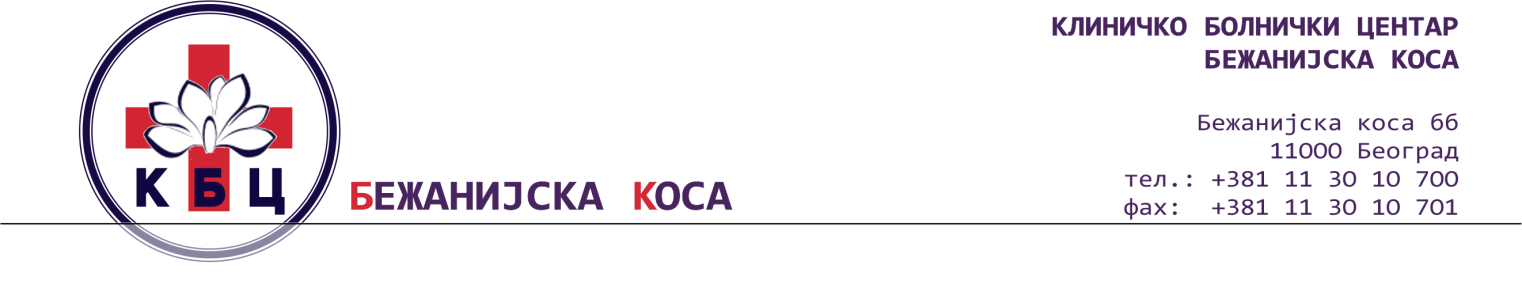 Датум: 17.10.2018. годинеРЕПУБЛИКА СРБИЈАКЛИНИЧКО БОЛНИЧКИ ЦЕНТАР „БЕЖАНИЈСКА КОСА“ –БЕОГРАДБеоград, Бежанијска коса ббКОНКУРСНА ДОКУМЕНТАЦИЈАза јавну набавку услуга  – Сервисирање и поправка медицинске опреме по партијама за период до годину дана: ОТВОРЕНИ ПОСТУПАКЈН ОП 9У/18_________________________________________________________Београд, oктобар 2018. годинеКонкурсна документација има 58 страна.ОБРАЗАЦ ЗА КОВЕРАТ(исећи по овој линији)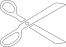 (исећи по овој линији)Напомена: Горњи део попунити, исећи по горњим линијама и залепити на полеђини коверте/кутије.Доњи део исећи по доњим линијама и залепити на предњу страну коверте/кутије.(исећи по овој линији)ПРИМАЛАЦ:КБЦ „БЕЖАНИЈСКА КОСА“Бежанијска коса бб11080 БеоградПОНУДАЈН ОП 9У/18НЕ ОТВАРАТИ !1 2 3 4 (заокружити број партије за коју се подноси понуда)(исећи по овој линији)На основу члана 54. став 12. и члана 61. Закона о јавним набавкама („Службени гласник Републике Србије”, бр. 124/2012, 14/2015, 68/2015 у даљем тексту: ЗЈН), члана 2. Правилника о обавезним елементима конкурсне документације у поступцима јавних набавки и начину доказивања испуњености услова („Службени гласник Републике Србије”, бр. 86/2015), Одлуке о покретању поступка бр. 7622/1 од 16.10.2018. године и Решења о именовању чланова комисије бр. 7622/2 од 16.10.2018. године, Комисија за ЈН ОП 9У/18 – Сервис и поправка медицинске опреме по партијама за период до годину дана, сачинила је КОНКУРСНУ ДОКУМЕНТАЦИЈУI. ОПШТИ ПОДАЦИ О ЈАВНОЈ НАБАВЦИ:1. Назив, адреса и интернет страница наручиоцаКлиничко болнички центар „Бежанијска коса“-Београд, 11080 Београд, Бежанијска коса бб Интернет страница наручиоца: www.bkosa.edu.rsМатични број:…………………………………………...07039743Шифра делатности: …………………………………… 85110ПИБ: …………………………………………………… 100200745Текући рачун: …………………………………………. 840-633-661-542. Врста поступка јавне набавке: отворени поступакНа ову набавку ће се примењивати: Закон о јавним набавкама („Сл. гласник РС“ бр. 124/12, 14/15 и 68/15); Закон о општем управном поступку у делу који није регулисан законом о јавним набавкама (Сл. лист СРЈ”, бр. 33/97, 31/01, “Сл. Гласник РС“ бр. 30/10, 18/16); Закон о облигационим односима након закључења уговора о јавној набавци (“Сл. лист СФРЈ”, бр. 29/78, 39/85, 57/89 и “Сл. лист СРЈ” 31/93); Технички прописи везани за услуге која су предмет јавне набавке;Подзаконски акти који се односе на поступак јавне набавке;Материјални прописи који ближе регулишу предмет јавне набавке или услове предвиђене у конкурсној документацији.3.  Циљ поступка     Поступак јавне набавке се спроводи ради закључења уговора о јавној набавци4. Контакт (лице/служба)	Јадранка Пантовић и Гордана Вићентијевић (javne.nabavke@bkosa.edu.rs),	Телефони:011/2095-636, 011/2095-659 у времену од 9,00- 12,00 часова.II. ПОДАЦИ О ПРЕДМЕТУ ЈАВНЕ НАБАВКЕ1.1. Предмет јавне набавке су услуге – сервисирање и поправка медицинске опреме за период до годину дана  1.2. Назив и ознака из општег речника набавке:                 Услуге поправке и одржавања медицинске и прецизне опреме - 50400000 (исти за све партије)Јавна набавка је обликована у 7 партија:3.    Врста, техничке карактеристике (спецификације), квалитет, количина и опис добара, радова или услуга,    начин   спровођења контроле и обезбеђивања гаранције квалитета, рок извршења, место извршења или испоруке добара, евентуалне додатне услуге и сл.3.1. Tехничка спецификација: детаљно је описана у обрасцу спецификације услуга на страни 25-49 конкурсне документације.3.2. Начин спровођења контроле: Контролу извршених услуга врше представници Наручиоца и понуђача коме буде додељен уговор.3.3.Место и рок извршења уговора: Место извршења услуге је објекат Наручиоца у Београду, односно одељење на коме се налази инсталирана опрема, а у складу са приоритетима и потребама Наручиоца,рок за одазив по позиву Наручиоца је: - за хитне сервисне интервенције до 8 часова, - за остале сервисне интервенције до 24 часа.3.4. Захтеви у погледу квалитета предмета набавке:Понуђач коме буде додељен уговор мора услуге које су предмет набавке извршити са дужном пажњом поштујући правила струке, а резервни делови који се уграђују морају бити:- нови и оригинални за партије 1 и 2. - нови за партије 3 и 4.III УСЛОВИ ЗА УЧЕШЋЕ У ПОСТУПКУ ЈАВНЕ НАБАВКЕ ИЗ ЧЛАНА 75. И 76. ЗЈН И УПУТСТВО КАКО СЕ ДОКАЗУЈЕ ИСПУЊЕНОСТ ТИХ УСЛОВАПраво на учешће у овом поступку јавне набавке има понуђач који испуњава обавезне услове за учешће у поступку јавне набавке дефинисане чланом 75. ЗЈН. Уколико понуду подноси група понуђача сви чланови групе понуђача дужни суда доставе доказе да испуњавају услове из члана 75. став 1. тачке 1) - 4) и члана 75. став 2. ЗЈН, a додатне услове испуњавају заједно. Услов из члана 75. став 1. тачка 5) ЗЈН дужан је да испуни понуђач из групе понуђача којем је поверено извршење дела набавке за који је неопходна испуњеност тог услова.Уколико понуђач подноси понуду са подизвођачем, понуђач је дужан да за подизвођача достави доказе да испуњава услове из члана 75. став 1. тач. 1) до 4) ЗЈН, а доказ о испуњености услова из члана 75 став 1. тачка 5) ЗЈН за део набавке који ће извршити преко подизвођача. 3.1.ОБАВЕЗНИ УСЛОВИ ЗА УЧЕШЋЕ У ПОСТУПКУ ЈАВНЕ НАБАВКЕ ИЗ ЧЛАНА 75. ЗЈН3.1.1.Услов из члана 75. став 1. тачка 1) ЗЈН - да је понуђач регистрован код надлежног органа, односно уписан у одговарајући регистар;3.1.2.Услов из члана 75. став 1. тачка 2) ЗЈН- да понуђач и његов законски заступник није осуђиван за неко од кривичних дела као члан организоване криминалне групе, да није осуђиван за кривична дела против привреде, кривична дела против животне средине, кривично дело примања или давања мита, кривично дело преваре;3.1.3. Услов из члана 75. став 1. тачка 4) ЗЈН- да је понуђач измирио доспеле порезе, доприносе и друге јавне дажбине у складу са прописима Републике Србије или стране државе када има седиште на њеној територији;Понуђач који има издвојену(е) пословну(е) јединицу(е) изван главног седишта има обавезу да измири доспеле порезе, доприносе и друге јавне дажбине у складу са прописима локалне самоуправе где се издвојена(е)  пословна(е)  једница(е) налази(е).3.1.4. Услов из члана 75. став 2.  ЗЈН- да понуђач при састављању понуде, изричито наведе да је поштовао обавезе које произилазе из важећих прописа о заштити на раду, запошљавању и условима рада, заштити животне средине, као и да нема забрану обављања делатности која је на снази у време подношења понуда.3.2. УПУТСТВО КАКО СЕ ДОКАЗУЈЕ ИСПУЊЕНОСТ ОБАВЕЗНИХ УСЛОВА ИЗ ЧЛАНА75. ЗЈНИспуњеност услова из члана 75. став 1. ЗЈН правно лице као понуђач, или подносилац пријаве, доказује достављањем следећих доказа:3.2.1.Услов из члана 75. став 1. тачка 1) ЗЈН      Доказ: Извод из регистра Агенције за привредне регистре, или извод из регистра надлежног Привредног суда. 3.2.2. Услов из члана 75. став 1. тачка 2) ЗЈН	Доказ:за правна лица:1) Извод из казнене евиденције, или уверењe основног суда на чијем подручју се налази седиште домаћег правног лица, односно седиште представништва или огранка страног правног лица, којим се потврђује даправно лице није осуђивано за кривична дела против привреде, кривична дела против животне средине, кривично дело примања или давања мита, кривично дело преваре;2) Извод из казнене евиденције Посебног одељења за организовани криминал Вишег суда у Београду, којим се потврђује даправно лице није осуђиваноза неко од кривичних дела организованог криминала; 3) Извод из казнене евиденције, односно уверење надлежне полицијске управе МУП-а, којим се потврђује да законски заступник понуђача није осуђиван за кривична дела против привреде, кривична дела против животне средине, кривично дело примања или давања мита, кривично дело преваре и неко од кривичних дела организованог криминала (захтев се може поднети према месту рођења или према месту пребивалишта законског заступника). Уколико понуђач има више законских заступника дужан је да достави доказ за сваког од њих. 	Доказ:за предузетнике и физичка лица:                   Извод из казнене евиденције, или уверење надлежне полицијске управе МУП-а, којим се потврђује да није осуђиван за неко од кривичних дела као члан организоване криминалне групе, да није осуђиван за кривична дела против привреде, кривична дела против животне средине, кривично дело примања или давања мита, кривично дело преваре.Захтев се може поднети према месту рођења или према месту пребивалишта.Овај доказ понуђач доставља и за подизвођача, односно достављају га сви чланови групе понуђача;Доказ не може бити старији од два месеца пре отварања понуда.3.2.3. Услов из члана 75. став 1. тачка 4) ЗЈНДоказ:1. Уверење Пореске управе Министарства надлежног за послове финансија да је измирио доспеле порезе и доприносе;2. Уверење надлежне управе локалне самоуправе да је измирио обавезе по основу изворних локалних јавних прихода или потврду Агенције за приватизацију да се понуђач налази у поступку приватизације. Понуђач који има издвојену пословну(е) јединицу(е)ван главног седишта понуђача, има обавезу да достави уверење надлежне управе локалне самоуправе на којој се издвојена пословна јединица налази да је измирио обавезе по основу изворних локалних јавних прихода, односно да је  измири доспеле порезе, доприносе и друге јавне дажбине у складу са прописима локалне самоуправе где се издвојена пословна једница налази.Овај доказ понуђач доставља и за подизвођача, односно достављају га сви чланови групе понуђача.Доказ не може бити старији од два месеца пре отварања понуда.3.2.4. Услов из члана 75. став 2.  ЗЈНДоказ: Потписан и оверен образац изјаве.Изјава мора да буде потписана од стране овлашћеног лица понуђача и оверена печатом. Уколико понуду подноси група понуђача, изјава мора бити потписана од стране овлашћеног лица сваког понуђача из групе понуђача и оверена печатом.У складу са чланом 78. став 5. ЗЈН лице које је уписано у регистар понуђача није  дужно да приликом подношења понуде доказује испуњеност обавезних услова из члана 75. ЗЈН.Уместо доказа из чл. 75 став 1. тачка 1) до 4) ЗЈН понуђач може доставити изјаву на меморандуму понуђача да је уписан у Регистар понуђача који се води код Агенције за привредне регистре. Уз изјаву понуђач подноси и копију решења о усвајању регистрационе пријаве у регистар понуђача са навођењем интернет странице на којој се може извршити провера података.Испуњеност обавезних  услова из члана 75. за учешће у поступку предметне јавне набавке, у складу са чланом 77. став 4. ЗЈН, понуђач може доказати достављањем Изјаве, којом под пуном материјалном и кривичном одговорношћу потврђује да испуњава услове за учешће у поступку јавне набавке из члана 75.ЗЈН, дефинисане овом конкурсном документацијом. Изјава мора да буде потписана од стране овлашћеног лица понуђача и оверена печатом.Уколико понуду подноси група понуђача изјава из конкурсне документације мора бити потписана од стране овлашћеног лица сваког понуђача из групе понуђача и оверена печатом. Уколико понуђач понуду подноси са подизвођачем, понуђач је дужан да достави изјаву подизвођача из  конкурсне документације, потписану од стране овлашћеног лица подизвођача и оверену печатом.3.3 ДОДАТНИ УСЛОВИ ЗА УЧЕШЋЕ У ПОСТУПКУ ЈАВНЕ НАБАВКЕ ИЗ ЧЛАНА 76. ЗЈНПонуђач који учествује у поступку ове јавне набавке, мора испунити додатне услове за учешће у поступку јавне набавке који су дефинисани чланом 76. ЗЈН. Додатне услове група понуђача испуњава заједно.3.3.1. Додатни услов из члана 76. став 2.  ЗЈН – финансијски капацитет- да у последњих 6 месеци, који претходе месецу у коме је објављен позив за подношење понуда, није био у блокади. 3.3.2. Додатни услов из члана 76. став 2.  ЗЈН – технички капацитет за партије 1 и 2:- да понуђач поседује уређај за проверу исправности и калибрисаности опреме – дијатермије из партије 1.- снабдевеност понуђача оригиналним резервним деловима за период трајања уговора, као и снабдевеност свим неопходним сервисним алатом који му је потребан да врши сервисне услуге које су предмет јавне набавке у складу са препорукама произвођача за партију 2.3.3.3. Додатни услов из члана 76. став 2.  ЗЈН – кадровски капацитет по партијама:1. за партије  2 и 4:- да има најмање 1 сервисера, са важећим сертификатом произвођача,у сталном радном односу и/или 1 сервисера, са важећим сертификатом произвођача, ангажованог на одређено време по уговору о раду, уговору о делу, уговору о повременим и привременим пословима у моменту подношења понуде за јавну набавку; 2. за партију 1:- да има најмање 2 сервисера, са важећим сертификатима произвођача,у сталном радном односу и/или 2 сервисера, са важећим сертификатима произвођача, ангажована на одређено време по уговору о раду, уговору о делу, уговору о повременим и привременим пословима у моменту подношења понуде за јавну набавку;3. за партију 3:- да има најмање 1 сервисера, обученог за предметну набавку,у сталном радном односу и/или 1 сервисера ангажованог на одређено време по уговору о раду, уговору о делу, уговору о повременим и привременим пословима у моменту подношења понуде за јавну набавку.Напомена: Наручилац ће прихватити да сервисери заједно испуне услов који се односи на кадровски капацитет, односно прихвата се да се поједини типови апарата налазе на сертификату једног сервисера, други на сертификату другог сервисера, трећи на сертификату трећег сервисера......., за оне партије где је услов да понуђач има више од једног сертификованог сервисера.3.4.  УПУТСТВО КАКО СЕ ДОКАЗУЈЕ ИСПУЊЕНОСТ ДОДАТНИХ УСЛОВА ИЗ ЧЛАНА 76. СТАВ 2.Испуњеност додатних услова из члана 76. став 2. понуђач, доказује достављањем следећих доказа:3.4.1. Додатни услов из члана 76. став 2.  ЗЈН – финансијски капацитетДоказ:Потврда о броју дана неликвидности коју издаје Народна банка Србије, Принудна наплата, Одељење за пријем, контролу и унос основа и налога, а која обухвата период од последњих 6 месеци који претходе месецу у коме је објављен позив. Посебне напомене:1) Наведени  доказ понуђач није у обавези да доставља уколико су подаци јавно доступни на интернет страници Народне банке Србије. 2) У случају подношења заједничке понуде,задати услов о неопходном финансијском капацитету, чланови групе понуђача испуњавају заједно.3) Уколико понуђач наступа са подизвођачем, за подизвођача не доставља тражене доказе о финансијском капацитету, већ је дужан је да сам испуни задати услов.3.4.2. Додатни услов из члана 76. став 2.  ЗЈН – технички капацитет за партије 1 и 2:Доказ за партију 1:- изјава понуђача сачињена на меморандуму, дата под пуном материјалном и кривичном одговорношћу, да понуђач поседује уређај за проверу исправности и калибрисаности опреме – дијатермије.Доказ за партију 2:- изјава понуђача сачињена на меморандуму понуђача на начин да из њене садржине јасно и недвосмислено произилази испуњење услова који се односи на снабдевеност понуђача оригиналним резервним деловима за период трајања уговора, као и снабдевеност свим неопходним сервисним алатом који му је потребан да врши сервисне услуге које су предмет јавне набавке у складу са препорукама произвођача,ИЛИ-копију уговора закљученог између понуђача и произвођача или овлашћење за учествовање у предметном поступку издато од стране произвођача.3.4.3. Додатни услов из члана 76. став 2.  ЗЈН – кадровски капацитет по партијама:Докази:1. за партије 2 и 4:- копија потврде о пријави на РФПИО или централни регистар социјалног осигурања (копија образца М3А, М1/М2, М-А или М1СЗ) којим се доказује да је сервисер запослен код понуђача и/или копија уговора уколико сервисер није запослен код понуђача, - копију важећег сертификата за обученост једног сервисера издат од стране произвођача опреме, за сваку групу тј. тип апарата. 2. за партију 1:- копија потврде о пријави на РФПИО или централни регистар социјалног осигурања (копија образца М3А, М1/М2, М-А или М1СЗ) којим се доказује да је сервисер запослен код понуђача и/или копија уговора уколико сервисер није запослен код понуђача, - копије важећих сертификата за обученост два сервисера издати од стране произвођача опреме, за сваку групу тј. тип апарата.3. за партију  3:- копија потврде о пријави на РФПИО или централни регистар социјалног осигурања (копија образца М3А, М1/М2, М-А или М1СЗ) којим се доказује да је сервисер запослен код понуђача и/или копија уговора уколико сервисер није запослен код понуђача, - изјава понуђача сачињена на меморандуму понуђача на начин да из њене садржине јасно и недвосмислено произилази испуњење услова да је сервисер обучен да сервисира медицинску опрему која је предмет јавне набавке, за сваку групу тј. тип апарата.Понуда уз коју нису достављени докази који се односе на испуњење обавезних и додатних услова  биће одбијена као неприхватљива.ОБРАЗАЦ ИЗЈАВЕ ПОНУЂАЧАо испуњавању услова из члана 75. став 1. закона о јавним набавкамаУ складу са чланом 77. став 4. ЗЈН, под пуном материјалном и кривичном одговорношћу, као заступник понуђача, дајем следећуИ З Ј А В УПонуђач _____________________________________________у  отвореном поступку јавне набавке услуга–сервисирање и поправка медицинске опреме по партијама за период до годину дана, за потребе  КБЦ „Бежанијска коса“, број ЈН ОП 9У/18, испуњава све услове из члана 75. став 1. Закона, односно услове дефинисане конкурсном документацијом за предметну јавну набавку, и то:Понуђач је регистрован код надлежног органа, односно уписан у одговарајући регистар;Понуђач и његов законски заступник нису осуђивани за неко од кривичних дела као члан организоване криминалне групе, да није осуђиван за кривична дела против привреде, кривична дела против животне средине, кривично дело примања или давања мита, кривично дело преваре;Понуђач је измирио доспеле порезе, доприносе и друге јавне дажбине у складу са прописима Републике Србије (или стране државе када има седиште на њеној територији).Место:_____________                                             					   ПонуђачДатум:_____________                                                               М.П.                          _________________Напомена:Уколико понуду подноси група понуђача, Изјава мора бити потписана од стране овлашћеног лица сваког понуђача из групе понуђача и оверена печатом. ОБРАЗАЦ ИЗЈАВЕ ПОДИЗВОЂАЧАо испуњавању услова из члана 75. став 1. закона о јавним набавкамаУ складу са чланом 77. став 4. ЗЈН, под пуном материјалном и кривичном одговорношћу, као заступник подизвођача, дајем следећуИ З Ј А В УПодизвођач _____________________________________________у  отвореном поступку јавне набавке услуга – сервисирање и поправка медицинске опреме по партијама за период до годину дана, за потребе  КБЦ „Бежанијска коса“, број ЈН ОП 9У/18, испуњава све услове из члана 75. став 1. Закона, односно услове дефинисане конкурсном документацијом за предметну јавну набавку, и то:1)  Подизвођач је регистрован код надлежног органа, односно уписан у одговарајући регистар;2) Подизвођач и његов законски заступник нису осуђивани за неко од кривичних дела као члан организоване криминалне групе, да није осуђиван за кривична дела против привреде, кривична дела против животне средине, кривично дело примања или давања мита, кривично дело преваре;3) Подизвођач је измирио доспеле порезе, доприносе и друге јавне дажбине у складу са прописима Републике Србије (или стране државе када има седиште на њеној територији).Место:_____________                                             					ПодизвођачДатум:_____________                                                    М.П.                                        _________________Напомена: Изјава мора бити потписана од стране овлашћеног лица подизвођача и оверена печатом. ОБРАЗАЦ ИЗЈАВЕ О ПОШТОВАЊУ ОБАВЕЗА  ИЗ ЧЛАНА 75. СТАВ 2. ЗАКОНАНа основу члана 75. став 2. Закона о јавним набавкама, као заступник понуђача дајем следећуИ З Ј А В УПонуђач ________________________________________  у  поступку јавне набавке услуга – сервисирање  и поправка                                      (назив понуђача)медицинске опреме по партијама за период до годину дана за потребе КБЦ „Бежанијска коса“ ЈН ОП 9У/18, поштовао је обавезе које произлазе из важећих прописа о заштити на раду, запошљавању и условима рада, заштити животне средине и да нема забрану обављања делатности која је на снази у време подношења понуда.Датум 		                           Понуђач________________                                                            М.П.                                      ___________________Напомена: Уколико понуду подноси група понуђача,ова изјава мора бити потписана од стране овлашћеног лица сваког понуђача из групе понуђача и оверена печатом.IV КРИТЕРИЈУМИ ЗА ДОДЕЛУ УГОВОРА:4.1. Критеријум за оцењивање понуда и доделу уговора  Критеријум за оцењивање понуда и доделу уговора о јавној набавци услуге - сервисирања и поправке медицинске опреме је „економски најповољнија понуда“. Критеријум је исти за све партије.Елементи критеријума: Објашњење: У обзир се узимају цене без урачунатог ПДВ-а.Цене радног сата за извршене услуге које понуђач даје обавезно укључују све трошкове: транспортне (опреме, уређаја и људства), дефектажу, сервисне активности (радове) и сл., што значи да при уобичајеним интервенцијама извођач истих неће имати право да посебно фактурише своје транспортне трошкове и сл.2. Цена сервисних интервенција .................................... 35 пондераБодовање:Број пондера се рачуна по формули:                                                 Најнижа укупна цена сервисних интервенција                                                                         међу свим понуђачимаБрој пондера = -------------------------------------------------------------- --------------------------------------- x 35 пондера                                                        Укупна цена сервисних интервенција                                                                          посматраног понуђача3. Цена резервних делова .......... ..........................................50 пондераБодовање:Број пондера се рачуна по формули:   Најнижа укупна цена резервних делова                  међу свим понуђачима------------------------------------------------------------- x 50 пондера         Укупна цена резервних делова                   посматраног понуђача4.2. Елементе критеријума на основу којих ће наручилац извршити доделу уговора у ситуацији када постоје две или више понуда са једнаким бројем пондераУ случају да два или више понуђача остваре једнак број пондера, предност ће имати онај понуђач који понуди најнижу укупну цену резервних делова. У случају да применом резервног критеријума наручилац не може да донесе одлуку о додели уговора, предност ће имати онај понуђач који понуди најнижу укупну цену сервисних интервенција међу свим понуђачима.V УПУТСТВО ПОНУЂАЧИМА КАКО ДА САЧИНЕ ПОНУДУ1.Понуда мора бити састављена на српском језику.Понуђач може, у делу који се односи на техничке карактеристике, квалитет и техничку документацију, да доставља документа и на енглеском, немачком, шпанском, руском или француском језику. У случају да наручилац у поступку прегледа и оцене понуда утврди да би део понуде који је достављен на страном језику требало да буде преведен на српски језик, понуђачу има рок од 3 дана у којем је дужан да изврши превод тог дела понуде и достави га наручиоцу.У случају спора релевантна је верзија конкурсне документације, односно понуде, на српском језику.2.Начин на који понуда мора бити састављена и начин попуњавања образаца који су дати у конкурсној документацији( попуњавању података који су саставни део образаца)Понуђачи подносе понуде у затвореној и печатираној коверти или кутији, препорученом пошиљком или лично на адресу наручиоца: КБЦ „Бежанијска коса“, Бежанијска kоса бб, Београд, на којој ће залепити делове Обрасца са подацима о понуђачу и јавној набавци за коју се подноси понуда (страна 3).Образац који понуђач треба да исече и залепи на коверту је саставни део конкурсне документације.Понуђачи подносе понуду која мора бити сачињена из 2 (два) посебна дела.Сваки од ових посебних делова садржи документа и обрасце који су наведени у конкурсној документацији.Сваки од два дела понуде мора бити повезан у посебне целине, у две посебне фасцикле које НИСУ СПОЈЕНЕ.Прва страна фасцикле треба да буде провидна, а документа се улажу у фасциклу бушењем листова са леве стране.Сваку страну (документ) који се улаже у посебне фасцикле понуђач треба да обележи редним бројем у доњем десном углу стране.У случају да понуду подноси група понуђача, све обрасце попуњава, потписује и оверава податке понуђач који је посебним актом сачињеним између чланова који чине групу понуђача одређен као носилац посла2.1. Делови имају називе: Део 1 и Део 2.2.1.1. Део 1Садржај Дела 1 чине докази о испуњености услова за учествовање у поступку из члана 75. и 76. ЗЈН, на начин како је то наведено у конкурсној документацији.2.1.2. Део 2СадржајДела  2 чине образац понуде и остали обрасци и документа који се достављају уз понуду, на начин како је то наведено у конкурсној документацији.2.1.3. Понуда се сматра прихватљивом ако је благовремена, ако је наручилац није одбио због битних недостатака, ако је одговарајућа, ако не ограничава, нити условљава права наручиоца или обавезе понуђача и која не прелази износ процењене вредности јавне набавке.  Докази о испуњености услова могу се достављати у неовереним копијама, а наручилац може пре доношења одлуке о додели уговора, захтевати од понуђача, чија је понуда на основу извештаја комисије за јавну набавку оцењена као најповољнија, да достави на увид оригинал или оверену копију свих или појединих доказа.Ако је понуђач доставио изјаву из члана 77. став 4. ЗЈН, наручилац је пре доношења одлуке о додели уговора дужан да од понуђача чија је понуда оцењена као најповољнија затражи да достави копију захтеваних доказа о испуњености услова, а може и да затражи на увид оригинал или оверену копију свих или појединих доказа. Наручилац доказе може да затражи и од осталих понуђача. Наручилац, није дужан да од понуђача затражи достављање свих или појединих доказа уколико за истог понуђача поседује одговарајуће доказе из других поступака јавних набавки код тог наручиоца. Ако понуђач чија је понуда оцењена као најповољнија у остављеном, примереном року који не може бити краћи од пет дана, не достави доказе, наручилац ће његову понуду одбити као неприхватљиву. Понуђач није дужан да доставља доказе који су јавно доступни на интернет страницама надлежних органа и да наведе који су то докази.Наручилац неће одбити као неприхватљиву понуду зато што не садржи доказ одређен ЗЈН или конкурсном документацијом, ако је понуђач, навео у понуди интернет страницу на којој су тражени подаци јавно доступни.Уколико је доказ о испуњености услова електронски документ, понуђач доставља копију електронског документа у писаном облику, у складу са законом којим се уређује електронски документ, осим уколико подноси електронску понуду када се доказ доставља у изворном електронском облику.2.1.4. Упутство о начину слања и попуњавања образацаУ складу са чланом 20. ЗЈН, понуђачу се конкурсна документација доставља путем електронске поште, у WORD (doc.) и/или EXCEL (xls.) формату.У складу са чланом 20. став 6. ЗЈН, заинтересовано лице/понуђач/кандидат, који је путем електронске поште (или факсом) примио конкурсну документацију (или било који други документ из поступка јавне набавке), ДУЖАН да на исти начин, оном од кога је документ примио, потврди пријем тог документа.Електронска потврда о пријему конкурсне документације (или било ког другог документа из поступка јавне набавке) коју достави заинтересовано лице/понуђач/кандидат, претставља доказ да је извршено достављање докумената.2.1.5. Након попуњавања и штампања образаца, овлашћено лице понуђача потписује и оверава обрасце печатом.Обрасце који су део конкурсне документацији, односно податке који у њима морају бити попуњени, понуђач може да попуни  и штампаним словима, јасно, читљиво, хемијском оловком, а овлашћено лице понуђача ће их након попуњавања потписати и оверити печатом.Образац понуде не може се попуњавати графитном оловком или фломастером.Свака учињена исправка мора бити оверена печатом и потписана од стране овлашћеног лица. Свакo бељење или подебљавање бројева мора се парафирати и оверити од стране овлашћеног лица.Уколико понуђачи подносе заједничку понуду, група понуђача може да се определи да обрасце дате у конкурсној документацији потписују и печатом оверавају сви понуђачи из групе понуђача или група понуђача може да одреди једног понуђача из групе који ће попуњавати, потписивати и печатом оверавати обрасце дате у конкурсној документацији.2.1.6. Рок за подношење понуде је 02.11.2018. године до 09:00 часова.Понуда се сматра благовременом ако је у архиву наручиоца на адреси Наручиоца, Бежанијска Коса бб, Београд, пристигла закључно са 02.11.2018. године до 09:00 часова, без обзира на начин достављања.Неблаговременом  ће  се  сматрати  понуда  понуђача  која  није  стигла  у  архиву наручиоца на адреси Бежанијска Коса, Београд закључно са 02.11.2018. године до 09:00 часова, без обзира на начин достављања.Ако је поднета понуда неблаговремена, наручилац ће је по окончању поступка отварања вратити неотворену понуђачу, са назнаком да је поднета неблаговремено.Отварање понуда је јавно и одржаће се одмах након истека рока за подношење понуда,  дана 02.11.2018. године, у 11:00 часова. на адреси Бежанијска Коса бб, Београд, у присуству чланова Комисије за предметну јавну набавку. Отварање понуда ће се обавити у просторијама наручиоца, КБЦ "Бежанијска коса", Београд, Бежанијска Коса бб, стара поликлиника, одсек за јавне набавке.Отварању понуда могу присуствовати сва заинтересована лица.Представници понуђача морају имати овлашћење за учешће у поступку отварања понуда, које ће предати Комисији за јавну набавку приликом отварања понуда.Одлука о додели уговора биће донета у року до 25 дана а не више од 40 дана од дана отварања понуда.3. Могућност  подношења понуде за поједине партије  или за све партијеJaвна набавка је обликована по партијама.У случају да је јавна набавка обликована по партијама, понуђач може поднети понуду за једну или више партија, тако да се свака партија може посебно уговарати.Понуђач поред обрасца понуде доставља и образац понуде за партију (за сваку партију за коју подноси понуду), на начин како је то дефинисано конкурсном документацијом.  4. Могућност  подношења понуде са варијантамаНије могуће поднети понуду са варијантама.  5. Начин измене, допуне и опозива понуде у смислу члана 87. став 6. ЗЈНУ року за подношење понуда понуђач може изменити, допунити или опозвати своју понуду, на начин који је одређен за подношење понуде. Понуђач је дужан да јасно назначи који део понуде мења, односно која документа накнадно доставља.По истеку рока за подношење понуда понуђач не може да повуче нити да мења своју понуду. Уколико понуђач промени или повуче своју понуду, или уколико не потпише уговор о јавној набавци када је његова понуда изабрана као најповољнија, наручилац је овлашћен да уновчи гаранцију дату уз понуду (ако је она тражена).  Измена, допуна или опозив понуде се може поднети непосредно (лично) или путем поште на адресу наручиоца. Понуђач подноси измену, допуну или опозив понуде у затвореној коверти овереној печатом. Понуђач може да поднесе само једну понуду.Измену, допуну или опозив понуде треба доставити на адресу: КБЦ „Бежанијска коса“ Бежанијска коса бб, Београд са назнаком:„Измена понуде за јавну набавку ЈН ОП 9У/18 - НЕ ОТВАРАТИ” или„Допуна понуде за јавну набавку  ЈН ОП 9У/18 - НЕ ОТВАРАТИ” или„Опозив понуде за јавну набавку  ЈН ОП 9У/18 - НЕ ОТВАРАТИ”  или„Измена и допуна понуде за јавну набавку ЈН ОП 9У/18 - НЕ ОТВАРАТИ”.На полеђини коверте или на кутији навести назив и адресу понуђача. У случају да понуду подноси група понуђача, на коверти је потребно назначити да се ради о групи понуђача и навести називе и адресу свих учесника у заједничкој понуди.По истеку рока за подношење понуда понуђач не може да повуче нити да мења своју понуду.6. Самостална понудаПонуђач који је самостално поднео понуду не може истовремено да учествује у заједничкој понуди или као подизвођач, нити може да учествује у више заједничких понуда.У понуди (обрасцу понуде), понуђач наводи на који начин подноси понуду, односно да ли подноси понуду самостално, или као заједничку понуду, или подноси понуду са подизвођачем.7. Делимично извршење понуде од стране подизвођача Понуђач који понуду подноси са подизвођачем дужан је да у обрасцу понуде наведе проценат укупне вредности набавке који ће поверити подизвођачу и/или део предмета набавке који ће извршити преко подизвођача.Проценат укупне вредности набавке који ће бити поверен подизвођачу не може бити већи од 50 %.Ако понуђач у понуди наведе да ће делимично извршење набавке поверити подизвођачу, дужан је да наведе назив подизвођача. Уколико уговор између наручиоца и понуђача буде закључен, тај подизвођач ће бити наведен у уговору.Понуђач је дужан да наручиоцу, на његов захтев, омогући приступ код подизвођача, ради утврђивања испуњености тражених услова.Понуђач је дужан да за подизвођаче достави доказе о испуњености обавезних услова из члана 75. став 1. тачке  1) до 4)  ЗЈН,  а доказ о испуњености услова из члана 75. став 1. тачка 5) за део набавке који ће извршити преко подизвођача.Ако је за извршење дела јавне набавке чија вредност не прелази 10% укупне вредности јавне набавке потребно испунити обавезан услов из члана 75. став 1. тачка 5), понуђач може доказати испуњеност тог услова преко подизвођача којем је поверио извршење тог дела набавке.Понуђачу потпуности одговара наручиоцу за извршење обавеза из поступка јавне набавке, односно за извршење уговорних обавеза, без обзира на број подизвођача.8. Заједничка понудаПонуду може поднети група понуђача. Сваки понуђач из групе понуђача мора да испуни обавезне услове из члана 75. став 1. тач. 1) до 4) ЗЈН, а додатне услове испуњавају заједно.Услов из члана 75. став 1. тачка 5) ЗЈН дужан је да испуни понуђач из групе понуђача којем је поверено извршење дела набавке за који је неопходна испуњеност тог услова. Саставни део заједничке понуде је споразум којим се понуђачи из групе међусобно и према наручиоцу обавезују на извршење јавне набавке, а који садржи податке:1) податке о члану групе који ће бити носилац посла, односно који ће поднети понуду и који ће заступати групу понуђача пред наручиоцем;2) опис послова сваког од понуђача из групе понуђача у извршењу уговора.Понуђачи који поднесу заједничку понуду одговарају неограничено солидарно према наручиоцу.Задруга може поднети понуду самостално, у своје име, а за рачун задругара или заједничку понуду у име задругара.Ако задруга подноси понуду у своје име за обавезе из поступка јавне набавке и уговора о јавној набавци одговара задруга и задругари у складу са законом.Ако задруга подноси заједничку понуду у име задругара за обавезе из поступка јавне набавке и уговора о јавној набавци неограничено солидарно одговарају задругари. 9. Захтеви наручиоца у погледу траженог начина и услова плаћања, гарантног рока, и других околности од којих зависи прихватљивост 9.1. Захтеви у погледу начина, рока и услова плаћања.       Плаћање се врши уплатом на рачун понуђача, у року до 60 дана од дана извршења услуге и испостављања уредне фактуре.9.2. Захтев у погледу гарантног рока         Период гаранције не може бити краћи од периода гаранције који предвиђа произвођач за резервне делове.         Период гаранције услуге сервисирања и поправке медицинске опреме не може бити краћи од уобичајеног периода гаранције коју даје понуђач за услугу исте врсте и обима.9.3. Захтев у погледу начина, рока и места извршења услуге        Место извршења услуге: КБЦ»Бежанијска коса», односно одељење на коме се налази инсталирана опрема.Напомена: Понуђач би требао да уз понуду достави ценовник резеревних делова којима располаже, а нису наведени у спецификацији, по партијама у којима ће учествовати. Уколико понуђач не достави уз понуду наведени ценовник, Наручилац неће одбити исту као неприхватљиву, али задржава права да накнадно тражи ценовник. 10. Валута и начин на који мора да буде наведена и изражена цена у понудиЦена мора бити исказана у динарима, без и са порезом на додату вредност, са урачунатим свим трошковима које понуђач има у реализацији предметне јавне набавке, с тим да ће се за оцену понуда узимати у обзир цена без пореза на додату вредност.Ако понуђена цена укључује увозну царину и друге дажбине, понуђач је дужан да тај део одвојено искаже у динарима у обрасцу понуде.Цена је фиксна и не може се мењати до коначног извршења уговора.          Наручилац може да одбије понуду због неуобичајено ниске цене.У складу са чланом 92. ЗЈН, неуобичајено ниска цена је понуђена цена која значајно одступа у односу на тржишно упоредиву цену и изазива сумњу у могућност извршења јавне набавке у складу са понуђеним условима.Ако наручилац оцени да понуда садржи неуобичајено ниску цену, од понуђача ће захтевати да детаљно образложи све њене саставне делове које сматра меродавним, а нарочито наводе у погледу економике начина градње, производње или изабраних техничких решења, у погледу изузетно повољних услова који понуђачу стоје на располагању за извршење уговора или у погледу оригиналности производа, услуга или радова које понуђач нуди.Рок за достављање одговора на захтев наручиоца за детаљно образложење свих делова цене, износи 3 (три) дана од дана пријема захтева.Наручилац ће по добијању образложења провери меродавне саставне елементе понуде.11. Средства обезбеђења Као средство финансијскогобезбеђења којим понуђач обезбеђују испуњење својих обавеза у поступку јавне набавке, као и испуњење својих уговорних обавеза понуђач подноси меницу.11.1.Меница за озбиљност понудеПонуђач је дужан да уз понуду достави сопствену бланко меницу са меничним овлашћењем за озбиљност понуде, које се издаје на износ у висини од 10% од процењене вредности партије за коју понуђач подноси понуду. Уколико понуђач понуду подноси за више партија, менично овлашћење за озбиљност понуде се издаје на износ у висини од 10% од укупне процењене вредности партија за које подноси понуду.Менично овлашћење за озбиљност понуде треба да важи колико важи понуда.Меница мора бити регистрована у надлежном регистру Народне банке Србије. Меница мора бити оверена печатом и потписана од стране лица овлашћеног за заступање.Уз меницу мора бити достављена копија картона депонованих потписа који је издат од стране пословне банке коју понуђач наводи у меничном овлашћењу – писму.	Наручилац ће уновчити средство финансијског обезбеђења дато за озбиљност понуде у следећим случајевима:	- уколико понуђач након истека рока за подношење понуда повуче или жели да измени своју понуду,	- уколико понуђач чија је понуда изабрана као најповољнија не потпише уговор о јавној набавци.11.2.Меница за добро извршење посла, односно извршење уговорних обавезаПонуђач коме буде додељен уговор  је дужан да најкасније у року до 7 дана од дана закључења уговора, достави наручиоцу сопствену бланко меницу са меничним овлашћењем за добро извршење посла, односно извршење уговорних обавеза,  која се издаје на износ у висини од 10% од уговорене вредности без ПДВ-а.Меница мора бити регистрована у надлежном регистру Народне банке Србије. Меница мора бити оверена печатом и потписана од стране лица овлашћеног за заступање.Уз меницу мора бити достављена копија картона депонованих потписа који је издат од стране пословне банке коју понуђач наводи у меничном овлашћењу – писму.	Менично овлашћење мора садржати клаузулу да важи најмање 30 дана дуже од дана истека рока за коначно извршење посла.У случају да понуђач са којим буде закључен уговор не достави меницу са меничним овлашћењем најкасније у року до 7 дана од дана закључења уговора, плаћање по уговору неће бити извршено до тренутка достављања истих. Наручилац ће уновчити меницу дату за добро извршење посла, односно извршење уговорних обавеза, уколико понуђач не буде извршавао своје уговорне обавезе у роковима и на начин предвиђен уговором. Меница са меничним овлашћењем за добро извршење посла, односно извршење уговорних обавеза неће бити враћена понуђачу пре истека рока  трајања уговора, осим ако је у целости испунио своју уговорну обавезу.11.3. Меница за отклањање грешака у гарантном рокуПонуђач коме буде додељен уговор  је дужан да најкасније у року до 7 дана од дана закључења уговора, достави наручиоцу сопствену бланко меницу са меничним овлашћењем за отклањање грешака у гарантном року, која се издаје на износ у висини од 10% од уговорене вредности без ПДВ-а.Меница мора бити регистрована у надлежном регистру Народне банке Србије. Меница мора бити оверена печатом и потписана од стране лица овлашћеног за заступање.Уз меницу мора бити достављена копија картона депонованих потписа који је издат од стране пословне банке коју понуђач наводи у меничном овлашћењу – писму.	Менично овлашћење мора садржати клаузулу да важи најмање 30 дана дуже од дана истека рока трајања уговора, односно истека гаранције.У случају да понуђач са којим буде закључен уговор не достави меницу са меничним овлашћењем најкасније у року до 7 дана од дана закључења уговора, плаћање по уговору неће бити извршено до тренутка достављања истих. Меницом за отклањање грешака у гарантном року, наручилац се обезбеђује у случају да понуђач не изврши обавезу отклањања квара који би могао да умањи могућност коришћења предмета уговора у гарантном року. Меница са меничним овлашћењем за отклањање грешака у гарантном року неће бити враћена понуђачу пре истека рока трајања уговора, односно истека гаранције.Напомена: Наручилац ће прихватити  и понуде понуђача који доставе банкарске гаранције уместо меница. 12. Начин на који понуђач може тражити додатне информације и појашњењаЗаинтересовано лице може, у писаном облику, путем електронске поште, поштом или телефаксом, тражити од наручиоца додатне информације или појашњења у вези са припремањем понуде, при чему може да укаже наручиоцу и на евентуално уочене недостатке и неправилности у конкурсној документацији, најкасније 5 (пет) дана пре истека рока за подношење понуда. Приликом подношења захтева за додатним информацијама или појашњењима понуђач је у обавези да прецизира захтев на начин да наведе део конкурне документације на који се информација/појашњење/питање односи.Рок за достављање захтева за додатним информацијама истиче 5 дана пре истека рока за подношење понуда и након тог рока наручилац нема обавезу одговарања на касније примљене захтеве за додатним појашњењима. Наручилац ће у року од 3 (три) дана од дана пријема захтева, одговор објавити на Порталу јавних набавки и на својој интернет страници.      Комуникација у вези са додатним информацијама, појашњењима и одговорима врши се на начин одређен чланом 20. ЗЈН (електронском поштом или поштом) сваког радног дана (понедељак – петак) од 07:00 – 15:00 часова.Захтев за додатним информацијама или појашњењима у вези са припремањем понуде заинтересовано лице ће упутити на адресу наручиоца: КБЦ „Бежанијска коса“, Београд, Бежанијска коса бб, електронска адрeса: javne.nabavke@bkosa.edu.rs.„Захтев за додатним информацијама или појашњењима конкурсне документације - јавна набавка добара ЈН ОП 9У/18“. Телефонски позиви ради тражења додатних информација или појашњења у вези са припремањем понуде нису дозвољени. У случају да наручилац има потребу да измени или допуни конкурсну документацију осам или мање дана пре истека рока за подношење понуда, продужиће рок за подношење понуда и објавити  обавештење о продужењу рока за подношење понуда на Порталу јавних набавки.13. Начину на који се могу захтевати додатна објашњења од понуђача после отварања понуда и вршити контрола код понуђача односно његовог подизвођачаНаручилац може да захтева од понуђача додатна објашњења која ће му помоћи при прегледу, вредновању и упоређивању понуда, а може да врши и контролу (увид) код понуђача односно његовог подизвођача.Наручилац не може да дозволи промену елемената понуде који су од значаја за примену критеријума за доделу уговора, односно промену којом би се понуда која je неодговарајућа или неприхватљива учинила одговарајућом, односно прихватљивом.Наручилац може, уз сагласност понуђача, да изврши исправке рачунских грешака уочених приликом разматрања понуде по окончаном поступку отварања понуда.У случају разлике између јединичне и укупне цене, меродавна је јединична цена. Ако се понуђач не сагласи са исправком рачунских грешака, наручилац ће његову понуду одбити као неприхватљиву.14. Накнада за коришћење патента, као и одговорност за повреду заштићених права интелектуалне својинеНакнаду за коришћење патената, као и одговорност за повреду заштићених права интелектуалне својине трећих лица, сноси понуђач.15. Начин и рок за подношења захтева за заштиту права понуђача и броја рачуна на који је подносилац захтева приликом подношења захтева дужан да уплати таксу одређену ЗЈН Захтев за заштиту права подноси се наручиоцу, а копија се истовремено доставља Републичкој комисији.Захтев за заштиту права може се поднети у току целог поступка јавне набавке, против сваке радње наручиоца, осим ако ЗЈН није другачије одређено.Захтев за заштиту права којим се оспорава врста поступка, садржина позива за подношење понуда или конкурсне документације сматраће се благовременим ако је примљен од стране наручиоца најкасније седам дана пре истека рока за подношење понуда, а у поступку јавне набавке мале вредности и квалификационом поступку ако је примљен од стране наручиоца три дана пре истека рока за подношење понуда, без обзира на начин достављања и уколико је подносилац захтева у складу са чланом 63. став 2. ЗЈН указао наручиоцу на евентуалне недостатке и неправилности, а наручилац исте није отклонио.У случају подношења захтева за заштиту права из претходног става, долази до застоја рока за подношење понуда.После доношења одлуке о додели уговора, одлуке о закључењу оквирног споразума, одлуке о признавању квалификације и одлуке о обустави поступка, рок за подношење захтева за заштиту права је десет дана од дана објављивања одлуке на Порталу јавних набавки, а у случају јавне набавке мале вредности је пет дана од дана објављивања одлуке.На достављање захтева за заштиту права сходно се примењују одредбе о начину достављања одлуке из члана 108. ст. 6. до 8. ЗЈН.Напомена: радно време наручиоца је понедељак – петак од 07:00 – 15:00 часова. У наведеном времену Наручилац ће потврдити пријем захтева за заштиту права који је поднет електронском поштом.Захтевом за заштиту права не могу се оспоравати радње наручиоца предузете у поступку јавне набавке ако су подносиоцу захтева били или могли бити познати разлози за његово подношење пре истека рока за подношење захтева, а подносилац захтева га није поднео пре истека тог рока.Ако је у истом поступку јавне набавке поново поднет захтев за заштиту права од стране истог подносиоца захтева, у том захтеву се не могу оспоравати радње наручиоца за које је подносилац захтева знао или могао знати приликом подношења претходног захтева.Захтев за заштиту права сматра се потпуним када садржи све обавезне елементе и то: назив и адресу подносиоца захтева и лице за контакт, назив и адресу наручиоца, податке о јавној набавци који је предмет захтева, односно о одлуци наручиоца, повреде прописа којима се уређује поступак јавне набавке, чињенице и доказе којима се повреде доказују, потврду о уплати таксе, потпис подносиоца. Наручилац објављује обавештење о поднетом захтеву за заштиту права на Порталу јавних набавки и на својој интернет страници најкасније у року од два  дана од дана пријема захтева за заштиту права.Подносилац захтева је дужан да на рачун буџета Републике Србије, број жиро рачуна: 840-30678845-06, шифра плаћања: 153 или 253, позив на број: подаци о броју или ознаци јавне набавке поводом које се захтев подноси, сврха: такса за ЗЗП,  назив наручиоца,број или ознака јавне набавке поводом које се захтев подноси, корисник: Буџет Републике Србије, назив и адреса подносиоца захтева за заштиту права, уплати таксу у износу oд:1)  60.000 динара у поступку јавне набавке мале вредности и преговарачком поступку без објављивања позива за подношење понуда;2)  120.000 динара ако се захтев за заштиту права подноси пре отварања понуда и ако процењена вредност није већа од 120.000.000 динара;3)  250.000 динара ако се захтев за заштиту права подноси пре отварања понуда и ако је процењена вредност већа од 120.000.000 динара;4)  120.000 динара ако се захтев за заштиту права подноси након отварања понуда и ако процењена вредност није већа од 120.000.000 динара;5)  120.000 динара ако се захтев за заштиту права подноси након отварања понуда и ако збир процењених вредности свих оспорених партија  није већа од 120.000.000 динара, уколико је набавка обликована по партијама;6)  0,1% процењене вредности јавне набавке, односно понуђене цене понуђача којем је додељен уговор, ако се захтев за заштиту права подноси након отварања понуда и ако је та вредност већа од 120.000.000 динара;7)  0,1% збира процењених вредности свих оспорених партија јавне набавке, односно понуђене цене понуђача којима су додељени уговори, ако се захтев за заштиту права подноси након отварања понуда и ако је та вредност већа од 120.000.000 динара.Свака странка у поступку сноси трошкове које проузрокује својим радњама.Ако захтев за заштиту права није основан, наручилац ће писаним захтевом тражити надокнаду трошкова насталих по основу заштите права.У случају поднетог захтева за заштиту права наручилац не може донети одлуку о додели уговора, одлуку о обустави поступка, нити може закључити уговор о јавној набавци пре доношења одлуке о поднетом захтеву за заштиту права, осим у случају преговарачког поступка из члана 36. став 1. тачка 3) ЗЈН.Детаљније информације о уплати таксе за подношење захтева за заштиту права понуђача могу се наћи на сајту Републичке Комисије за заштиту права у поступцима јавних набавки.                                                                                                                          За Комисију                                                                                                     Јадранка Пантовић, дипл. правникДЕО 1Списак доказа о испуњености услова за учествовање у поступку из члана 75. ЗЈН Докази се слажу се по следећем редоследу:I Докази из члана 75.1.Доказ: Услов из члана 75. став 1. тачка 1) до тачке 5) ЗЈНДокази наведени на страни 5 и 6 конкурсне документације.Напомена: Уместо доказа из чл. 75 став 1. тачка 1) до 4) ЗЈН:- понуђач може доставити изјаву на меморандуму понуђача да је уписан у Регистар понуђача који се води код Агенције за привредне регистре. Уз изјаву понуђач подноси и копију решења о усвајању регистрационе пријаве у регистар понуђача са навођењем интернет странице на којој се може извршити провера података;или -изјаву којом под пуном материјалном и кривичном одговорношћу потврђује да испуњава услове за учешћеу поступку јавне набавке из члана 75.ЗЈН,  дефинисане овом конкурсном документацијом.2. Доказ: Услов из члана 75. став 2.  ЗЈН1) Потписан и оверен образац изјаве.II Докази из члана 76. 1. Доказ: Додатни услови из члана 76. став 2.  ЗЈН – финансијски, технички и кадровски капацитетДокази наведени на страни 7 и 8 конкурсне документације.III Средство финансијског обезбеђења за озбиљност понуде- Средство финансијског обезбеђења наведено на страни 17 конкурсне документације.	Напомена: ова страница(е) је саставни део  Дела 1 ( нулта страна)ДЕО 21. Образац понуде2. Образац понуде по партијама3. Спецификација услуга по партијама4. Образац структуре цене са упутством како да се понуди                             5. Образац трошкова понуде6. Изјава о независној понуди                             7. Модел уговораНапомена: ова страница(е) је саставни део  Дела 2 ( нулта страна)VI ОБРАЗАЦ ПОНУДЕНапомене:Образац понуде понуђач мора да попуни, овери печатом и потпише, чиме потврђује да су тачни подаци који су у обрасцу понуде наведени. Уколико понуђачи подносе заједничку понуду, група понуђача може да се определи да образац понуде потписују и печатом оверавају сви понуђачи из групе понуђача или група понуђача може да одреди једног понуђача из групе који ће попунити, потписати и печатом оверити образац понуде. VIа ОБРАЗАЦ ПОНУДЕ ПО ПАРТИЈАМАПАРТИЈА БРОЈ:_________Напомена:Образац се прилаже иза образца понуде, по бројчаном редоследу партија које се нуде.Напомена:Табелу „Подаци о подизвођачу“ попуњавају само они понуђачи који подносе  понуду са подизвођачем, а уколико има већи број подизвођача од места предвиђених у табели, потребно је да се наведени образац копира у довољном броју примерака, да се попуни и достави за сваког подизвођача.Табелу „Подаци о учеснику у заједничкој понуди“ попуњавају само они понуђачи који подносе заједничку понуду, а уколико има већи број учесника у заједничкој понуди од места предвиђених у табели, потребно је да се наведени образац копира у довољном броју примерака, да се попуни и достави за сваког понуђача који је учесник у заједничкој понуди.VII СПЕЦИФИКАЦИЈА УСЛУГА ПО ПАРТИЈАМА:Напомена: Понуђач у табеле које се односе на сервисне интервенције (по партијама), у колони број радних сати уписује колико му реално треба времена за извршење услуге које може бити изражено у сатима и минутима.Партија 1: Дијатермија Proxima и EI 400Цена радног сата у редовно радно време без ПДВ-а у дин.:________________________                               Цена радног сата ван радног времена без ПДВ-а у дин.:__________________________Цене радног сата за извршене услуге које понуђач даје обавезно укључују све трошкове: транспортне (опреме, уређаја и људства), дефектажу, сервисне активности (радове) и сл, што значи да при уобичајеним интервенцијама извођач истих неће имати право да посебно фактурише своје транспортне трошкове и сл.СЕРВИСНЕ ИНТЕРВЕНЦИЈЕ            Дијатермија Proxima –1 ком, ES 400MB           Дијатермија EI 400 –1 ком.Укупна цена сервисних интервенција износи _________ динара без ПДВ-а.РЕЗЕРВНИ ДЕЛОВИ          Дијатермија Proxima –1 ком, ES 400MB         Дијатермија EI 400 –1 ком.Укупна цена резервних делова износи _________ динара без ПДВ-а.Партија 2: Опрема LeicaЦена радног сата у редовно радно време без ПДВ-а у дин.:________________________                               Цена радног сата ван радног времена без ПДВ-а у дин.:__________________________Цене радног сата за извршене услуге које понуђач даје обавезно укључују све трошкове: транспортне (опреме, уређаја и људства), дефектажу, сервисне активности (радове) и сл, што значи да при уобичајеним интервенцијама извођач истих неће имати право да посебно фактурише своје транспортне трошкове и сл.СЕРВИСНЕ ИНТЕРВЕНЦИЈЕ               Mикроскоп Leica DMR               Mикроскоп Leica DMLS            Mикроскоп Leica RM2235           Парафински embeder Leica EG 1120               Купатило за воду Leica                  Хладна плоча Leica EG 1130        Укупна цена сервисних интервенција износи _________ динара без ПДВ-а.РЕЗЕРВНИ ДЕЛОВИ               Mикроскоп Leica DMR               Mикроскоп Leica DMLS              Mикроскоп Leica RM2235               Парафински embeder Leica EG 1120              Купатило за воду Leica             Хладна плоча Leica EG 1130Укупна цена резервних делова износи _________ динара без ПДВ-а.Партија 3: Апарат за припремање воде RO DEMI CSTЦена радног сата у редовно радно време без ПДВ-а у дин.:________________________                               Цена радног сата ван радног времена без ПДВ-а у дин.:__________________________Цене радног сата за извршене услуге које понуђач даје обавезно укључују све трошкове: транспортне (опреме, уређаја и људства), дефектажу, сервисне активности (радове) и сл, што значи да при уобичајеним интервенцијама извођач истих неће имати право да посебно фактурише своје транспортне трошкове и сл.Апарат за припремање воде – 2 ком.CST RO-DEMI 50-100 , CST RO-DEMI 100Сервисне интервенцијеРезервни деловиПартија 4: Апарати произвођача AESCULAPЦена радног сата у редовно радно време без ПДВ-а у дин.:________________________                               Цена радног сата ван радног времена без ПДВ-а у дин.:__________________________Цене радног сата за извршене услуге које понуђач даје обавезно укључују све трошкове: транспортне (опреме, уређаја и људства), дефектажу, сервисне активности (радове) и сл, што значи да при уобичајеним интервенцијама извођач истих неће имати право да посебно фактурише своје транспортне трошкове и сл.СЕРВИСНЕ ИНТЕРВАНЦИЈЕ GA 437  PNEUMATIC DRILL – 2 ком.GB 420 REAME – 1 ком.GA 430 AIR MOTOR – 2 ком.GB 431 ОСЦИЛАТОР SAW - 2 ком.GA 460 DUBLE-BARRELED SPIRAL HOSE – 4 ком.Укупна цена сервисних интервенција износи _________ динара без ПДВ-а.РЕЗЕРВНИ ДЕЛОВИ GA 437  PNEUMATIC DRILL GB 420 REAMEGA 430 AIR MOTOR GB 431 ОСЦИЛАТОР SAW GA 460 DUBLE-BARRELED SPIRAL HOSE Укупна цена резервних делова износи _________ динара без ПДВ-а.VIII ОБРАЗАЦ СТРУКТУРЕ ПОНУЂЕНЕ ЦЕНЕса упутством како да се попуни              ПАРТИЈА _______Вредност сервисних интервенција без ПДВ-a:_____________динараСтопа ПДВ-а: __________  %Укупна вредност сервисних интервенција са ПДВ-ом:____________ динараВредност резервних делова без ПДВ-a:_____________динараСтопа ПДВ-а: __________  %Укупна вредност резервних делова са ПДВ-ом:____________ динара_________% учешћа цене услуга_________% учешћа трошкова рада _________% учешће осталих трошкова у вези извршења услуге.Напомена: За процентуално учешће трошкова наводе се трошкови материјала, рада, енергената, царине и то када је неопходно ради усклађивања цена, током периода трајања уговора. Понуђач овај образац попуњава тако што тражене податке уноси, потписује и оверава печатом.Ставке 8. и 9. које се односи на процентуално учећше трошкова рада, односно осталих трошкова подразумеваје оне трошкове које би понуђачи имали у вези извршења услуге (сервисних интервенија) која је предмет набавке. Уколико понуђачи у структури понуђене цене предметних услуга немају учешће трошкова из ставке 8. и 9, нису у обавези да попуне те ставке, док је обавезно унети податке који се односе на ставку 7. (процентуално учешће услуга). Овај образац се копира и попуњава за сваку партију за коју се доставља понуда.IX ОБРАЗАЦ ТРОШКОВА ПРИПРЕМЕ ПОНУДЕУ складу са чланом 88. став 1. Закона, понуђач__________________________, доставља укупан износ и структуру трошкова припремања понуде, како следи у табели:Трошкове припреме и подношења понуде сноси искључиво понуђач и не може тражити од наручиоца накнаду трошкова.Ако је поступак јавне набавке обустављен из разлога који су на страни наручиоца, наручилац је дужан да понуђачу надокнади трошкове израде узорка или модела, ако су израђени у складу са техничким спецификацијама наручиоца и трошкове прибављања средства обезбеђења, под условом да је понуђач тражио накнаду тих трошкова у својој понуди.X ОБРАЗАЦ ИЗЈАВЕ О НЕЗАВИСНОЈ ПОНУДИУ складу са чланом 26. Закона, ________________________________________, подноси                                                                            (назив понуђача)ИЗЈАВУ О НЕЗАВИСНОЈ ПОНУДИПод пуном материјалном и кривичном одговорношћу потврђујем да сам понуду у отвореном поступку јавне набавке услуга –поднео независно, без договора са другим понуђачима или заинтересованим лицима.Напомена: У случају постојања основане сумње у истинитост изјаве о независној понуди, наручулац ће одмах обавестити организацију надлежну за заштиту конкуренције. Организација надлежна за заштиту конкуренције, може понуђачу, односно заинтересованом лицу изрећи меру забране учешћа у поступку јавне набавке ако утврди да је понуђач, односно заинтересовано лице повредило конкуренцију у поступку јавне набавке у смислу закона којим се уређује заштита конкуренције. Мера забране учешћа у поступку јавне набавке може трајати до две године. Повреда конкуренције представља негативну референцу, у смислу члана 82. став 1. тачка 2) Закона. Уколико понуду подноси група понуђача ова изјава мора бити потписана од стране овлашћеног лица сваког понуђача из групе понуђача и оверена печатом.XI МОДЕЛ УГОВОРА Модел уговора понуђач мора да попуни (осим вредност уговора), парафира сваку страну, потпише и овери печатом чиме потврђује да прихвата елементе модела уговораМодел уговора ће у појединим члановима бити усклађен у складу са елементима наведеним у понудиНапомена: Уколико понуђач подноси заједничку понуду, односно понуду са учешћем подизвођача, у уговора ће бити наведени сви понуђачи из групе понуђача, односно сви подизвођачи. У случају подношења заједничке понуде, група понуђача може да се определи да уговор потписују и печатом оверавају сви понуђачи из групе понуђача, или група понуђача може да одреди једног понуђача из групе који ће потписати и печатом оверити уговорНа основу члана 112.Закона о јавним набавкама („Службени Гласник Републике Србије“ бр.124/2012, 14/2015 и 68/2015), а након спроведеног отвореног поступка јавне набавке број ЈН ОП 9У/18, уговорне странеКлиничко болнички центар „Бежанијска коса“, Београд, Бежанијска коса бб кога заступа ВНС Асс др сци мед Марија Здравковић, директор (у даљем тексту: Наручилац)и___________________________________________________, са седиштем у _________________, улица______________________________________, број_____, Матични број________________, ПИБ__________________ кога заступа ____________________________ (у даљем тексту: Извршилац),и са понуђачима из групе понуђача/са подизвођачима:а)_____________________________________________________________________________________________________________________________________________________________           б)______________________________________________________________________________          _______________________________________________________________________________        ако понуђач учествује у групи понуђача прецртати „са подизвођачима“, ако наступа са        подизвођачима прецртати „са понуђачима из групе понуђача“ и попунити податке.закључили су  у Београду  УГОВОР О ПРУЖАЊУ УСЛУГАЧлан 1.Уговорне стране заједнички констатују:1.  да је Извршилац доставио понуду број ________ од _______2018. године која је код Наручиоца заведена под бројем_______ дана _________.2018. године и која у потпуности одговара спецификацији из конкурсне документације.2. да је на основу Одлуке о додели уговора Наручиоца, број_______ од ________.2018. године,  Извршиоцу додељен уговор.Понуда и спецификација из конкурсне документације као прилог уговора чине  његов саставни део.Члан 2.За партије  1 и 2:Предмет уговора су услуге сервисирања и поправке медицинске опреме са испоруком и уградњом нових и оригиналних резервних делова из Партија бр. _____________________________,а према понуди Извршиоца бр._____,у складу са спецификацијом и посебним захтевима из конкурсне документације.За партијe 3 и 4:Предмет уговора су услуге сервисирања и поправке медицинске опреме са испоруком и уградњом нових резервних делова из Партија бр. _____________________________,а према понуди Извршиоца бр._____,у складу са спецификацијом и посебним захтевима из конкурсне документације.Услуге на опреми из става 1. овог члана обухватају: преглед (дефектажа) не/исправности, отклањање кварова, замену резервних делова и друге радње које су у вези са услугом која је предмет уговора.Члан 3.Вредност Уговора за партију 1 (Дијатермија Proxima и EI 400) износи: до _________ динара без обрачунатог ПДВ-а, што са ПДВ-ом укупно износи _______________________ динара, а у складу са финансијским Планом Наручиоца. Вредност Уговора за партију 2 (Опрема Leica) износи: до _________ динара без обрачунатог ПДВ-а, што са ПДВ-ом укупно износи _______________________ динара, а у складу са финансијским Планом Наручиоца. Вредност Уговора за партију 3 (Апарат за припремање воде RO DEMI CST) износи: до _________ динара без обрачунатог ПДВ-а, што са ПДВ-ом укупно износи _______________________ динара, а у складу са финансијским Планом Наручиоца. Вредност Уговора за партију 4 (Апарати произвођача AESCULAP) износи: до _________ динара без обрачунатог ПДВ-а, што са ПДВ-ом укупно износи _______________________ динара, а у складу са финансијским Планом Наручиоца. Укупна вредност уговора за партије ____________ износи: до _________ динара без обрачунатог ПДВ-а, што са ПДВ-ом укупно износи _______________________ динара, а у складу са финансијским Планом Наручиоца.Извршилац ће бити ангажован у складу са приоритетима и потребама Наручиоца.Цене услуга које су предмет овог уговора обрачунаваће се према ценама датим у спецификацији из члана 1. овог уговора и оне су фиксне и не могу се мењати за време трајања овог уговора.У цене услуга су укључени сви трошкови који настају и могу настати у вези са извршењем предметних услуга. Цене резервних делова утврђене су у понуди и спецификацији из члана 1. овог уговора.Члан 4.У случају настанка потребе за пружањем услуга сервисирања и поправке медицинске опреме или замене резервних делова, који нису наведени у понуди и спецификацији из члана 1. овог уговора, цене истих ће се утврдити на основу Ценовника услуга и резервних делова Извршиоца, који је саставни део понуде и спецификације из члана 1. овог уговора.У случају настанка потребе за поправком или заменом резервног дела који није наведен у понуди, односно за пружањем услуга које нису наведене у понуди, цене истих ће се утврдити на основу накнадно датог Извода из важећег ценовника Извршиоца, који мора бити оверен и потписан од стране Извршиоца и потписан од стране лица које је Наручилац одредио да врши контролу извршења услуга.Наручилац задржава право да провери набавну вредност резервних делова на тржишту или тражењем од Извршиоца да Наручиоцу достави своју улазну фактуру из које је видљива набавна цена резервног дела. Услуга и резервни делови који нису предвиђени у спецификацији из члана 1. овог уговора, биће реализовани и уграђени искључиво по добијеној сагласности Наручиоца. Члан 5.Наручилац се обавезује да ће извршити плаћање у року до 60 дана од дана извршења услуге и то на текући рачун Извршиоца број ______________________ код  ____________________ Банке.По извршеним услугама сервисирања и поправке медицинске опреме Извршилац ће у законском року доставити Наручиоцу документа везана за плаћање:фактуру, радни налог (који мора да садржи: врсту опреме која је сервисирана, опис услуга и спецификацију уграђених делова, напомену сервисера - ако је има, а оверен од стране Извршиоца, корисника и овлашћеног представника Наручиоца) иЗаписник о пруженим услугама, оверен од стране овлашћеног лица Извршиоца и потписан од стране лица које је одређено за контролу извршења услуга од стране Наручиоца. Члан 6.Услуге из чл. 2. овог Уговора обављаће се по позиву Наручиоца. Позивом се сматра сваки позив у писаној форми (факс, допис и сл.) или усмени позив (телефон у случајевима хитних интервенција, у периоду после 16 часова, викендом или празницима) од стране овлашћеног лица Наручиоца.Позив, у било којој форми, мора да садржи врсту опреме, опис квара и ознаку хитности за потребну сервисну интервенцију. Уколико је сервисни позив био усменим путем, првог наредног радног дана мора бити послат и у форми писменог захтева, ради ажурне документационе евиденције. Члан 7.Извршилац се обавезује да:- услуге из члана 2. овог уговора изврши са дужном пажњом поштујући правила струке;- пружи услуге које су предмет овог уговора у уговореном року;- уграђује нове и оригиналне резервне делове у складу са понудом (за партије 1и 2) или уграђује нове резервне делове у складу са понудом (за партије 3 и 4);- по извршеној услузи испостави Записник о пруженим услугама и исти достави на потпис лицу које је од стране Наручиоца  одређено за контролу извршених услуга;- на основу обострано потписаног Записника о пруженим услугама сачини фактуру и друга пратећа документа и достави их Наручиоцу на плаћање; - у поступку обављања уговорених услуга спроводи све прописане мере безбедности и здравља на раду и заштите од пожара;- одреди одговорно лице за координацију са лицем које је одређено за контролу извршења услуга од стране Наручиоца;- пружа стручна упутства за правилно коришћење опреме и одржавање опреме у функционалном стању;- уредно попуњава и оверава сервисну књижицу опреме коју сервисира и одговара за тачност унетих података.Уколико Извршилац не поступи у складу са ставом 1. овог члана, Наручилац се овлашћује да на терет Извршиоца ангажује другог Сервисера.Члан 8.Наручилац се обавезује да:- одмах након обостраног потписивања уговора, именује лице за контролу извршења услуге, које ће Извршиоца увести у посао, пратити извршење уговореног посла, који ће својим потписом на Записнику о извршеним услугама и испостављеној фактури потврдити извршење истих;- за пружене услуге, на начин, у износу и року како је дефинисано у члану 5. овог уговора, Извршиоцу плати уговорену цену.Члан 9.Рок за одазив Извршиоца по позиву Наручиоца је: - за хитне сервисне интервенције до 8 часова, - за остале сервисне интервенције до 24 часа, По приспелом позиву упућени сервисер Извршиоца обавиће дефектажу и, ако је то могуће, квар отклонити на лицу места, без ометања процеса рада Наручиоца. Ако је квар већег обима сервисер ће, писмено или усмено, надлежном лицу Наручиоца предложити интервенцију у сервису Извршиоца или на лицу места, наводећи потребне радове и неопходне делове за отклањање квара. На основу сагласности овлашћеног лица Наручиоца приступиће се поправци. Члан 10.Рокови извршења услуга: - време за извршење дефектаже _____ часова, - сервисирање мањег обима и хитне сервисне интервенције _____ часова,- сервисирање већег обима (уколико извршилац поседује потребне резервне делове на сервисном лагеру) ______ дана, - сервисирање већег обима (уколико извршилац не поседује потребне резервне делове на сервисном лагеру)______ дана, - рок за испоруку резервних делова _______ дана.Члан 11.Место извршења услуге је објекат Наручиоца, односно одељење на коме се налази инсталирана опрема из предмета овог Уговора, а у изузетним случајевима, када је због врсте и обима поправке то немогуће, поправка се врши у сервису Извршиоца. У том случају одношење и враћање опреме организује Извршилац. Сервисне услуге обављају се у редовном радном времену, а у изузетним случајевима (када су у питању већи кварови ургентног типа или они који онемогућавају обављање основне делатности корисника), поправка се обавља и ван радног времена. Сматра се да је услуга извршена, када овлашћено лице Наручиоца и одоворни сервисер именован одлуком Извршиоца, на месту извршења услуга, потпишу радни налог којим се констатује извршење услуга у складу са уговором. Радни налог мора бити оверен потписом сервисера Извршиоца и печатом Извршиоца. На фактури (са радним налогом у прилогу) мора бити прецизно наведено шта је урађено и на којој опреми (врста, модел и тип опреме која је била предмет сервисирања), уписана цена услуге (свих елемената: радни час, цена уграђених делова и сл.). Попуњен примерак радног налога се оставља лицу које у име Наручиоца оверава радни налог.Ако радни налог, који се доставља уз фактуру, не буде потписан од стране представника Наручиоца, неће бити прихваћен, као ни фактура. Радни налог треба да садржи: опис разлога интервенције (квар, редован, хитан сервис итд.), опис послова, податке о тестирању и евентуалне напомене, утрошен материјал, уграђени делови. Члан 12.Квалитативни пријем се врши након уградње делова и пуштања опреме у рад, на тај начин што ће се записником о примопредаји извршити предаја опреме, а Наручилац ће у року од 5 радних дана након пуштања опреме у рад проверити рад свих функција опреме о чему ће сачинити записник.Приликом примопредаје, представник Наручиоца је дужан да испоручене делове и извршене услуге на уобичајени начин прегледа и да своје примедбе о видљивим недостацима одмах саопшти Извршиоцу. Ако се након примопредаје покаже неки недостатак који се није могао открити уобичајеним прегледом, представник Наручиоца је дужан да о том недостатку писменим путем обавести Извршиоца без одлагања. У случају да је Извршилац знао или морао знати за недостатке, Наручилац има право да се на те недостатке позове и када није извршио своју обавезу да добра прегледа или да благовремену обавести Извршиоца о уоченом недостатку, као и кад се недостатак показао тек по протеку шест месеци од извршене услуге. Након провере рада свих функција уређаја Извршилац  ће издати гарантни лист са роком гаранције који почиње наредног дана након извршене пробе рада свих функција опреме.Члан 13.Извршилац гарантује квалитет пружених услуга сервисирања и поправке медицинске опреме и замењених делова у роковима одређеним у понуди из члана 1. овог уговора.Гарантни рок за квалитет уграђених резервних делова и пружених услуга рачуна се од дана извршене услуге, односно обострано потписаног Записника о пруженим услугама од стране овлашћених лица Извршиоца и Наручиоца. Гарантни рок за извршене услуге је ________ месеци. Гарантни рок за уграђене резервне делове је _______________________________________________ Резервне делове који буду замењени, односно уграђени преузима сервисер Извршиоца.Члан 14.Извршилац се обавезује да најкасније у року од 7 дана од дана закључења овог уговора, преда Наручиоцу  сопствену бланко меницу, регистровану у надлежном регистру Народне банке Србије, као средство финансијског обезбеђења за добро извршење посла, односно извршење уговорних обавеза.  Истовремено са предајом менице Извршилац се обавезује да Наручиоцу преда одговарајуће менично овлашћење за Наручиоца да меницу може попунити у складу са овим уговором, у висини од 10% од вредности уговора без ПДВ-а на износ од _____________ динара, као и картон депонованих потписа овлашћених лица  који мора бити оверен од пословне банке Извршиоца.Менично овлашћење мора садржати клаузулу да важи најмање 30 дана дуже од дана истека рока за коначно извршење посла.Извршилац уз меницу доставља и копију захтева за регистрацију менице, овереног од пословне банке Извршиоца.Наручилац ће меницу, менично овлашћење и картон депонованих потписа вратити Извршиоцу по испуњењу његових уговорних обавеза. Члан 15.Извршилац се обавезује да најкасније у року од 7 дана од дана закључења овог уговора, преда Наручиоцу  сопствену бланко меницу, регистровану у надлежном регистру Народне банке Србије, као средство финансијског обезбеђења за отклањање грешака у гарантном року.  Истовремено са предајом менице Извршилац се обавезује да Наручиоцу преда одговарајуће менично овлашћење за Наручиоца да меницу може попунити у складу са овим уговором, у висини од 10% од вредности уговора без ПДВ-а на износ од _____________ динара, као и картон депонованих потписа овлашћених лица  који мора бити оверен од пословне банке Извршиоца.Менично овлашћење мора садржати клаузулу да важи најмање 30 дана дуже од дана истека рока за коначно извршење посла, односно истека гаранције.Извршилац уз меницу доставља и копију захтева за регистрацију менице, овереног од пословне банке Извршиоца.Наручилац ће меницу, менично овлашћење и картон депонованих потписа вратити Извршиоцу по испуњењу његових уговорних обавеза. Члан 16.Уколико Извршилац у уговореном року не испуни уговорену обавезу, а под условом да до тога није дошло кривицом Наручиоца, нити услед дејства више силе, Наручилац има право да за сваки дан закашњења наплати уговорну казну у износу од 0,2%0 од вредности услуга и делова за који је упућен конкретни позив, али не више од 5% укупне вредности овог уговора. Право Наручиоца на наплату уговорне казне не утиче на право Наручиоца да захтева накнаду штете.Члан 17.Овај уговор се закључује на период до годину дана.  Утрошком средстава Наручиоца за предметне услуге по овом уговору у укупном износу из члана 3. став 1. овог уговора или уколико остане средстава у износу који није довољан да покрије извршење било које услуге која је предмет овог уговора, пре истека рока из става 1. овог члана, овај уговор престаје да важи, о чему Наручилац обавештава Извршиоца. Члан 18.Овај уговор може бити раскинут споразумом уговорних страна сачињеним  у писменој форми, а свака од уговорних страна може једнострано раскинути овај уговор у случају када друга страна не испуњава или неуредно испуњава своје уговором преузете обавезе.Члан 19.Страна која намерава да једнострано раскине Уговор дужна је да другу уговорну страну писменим путем обавести о својој намери најмање 7 дана пре намераваног дана раскида уговора.По протеку рока од 7 дана од дана пријема писменог обавештења друге уговорне стране, уговор ће се сматрати раскинутим.Члан 20.У року од 7 дана од дана пријема писаног обавештења о намери за једнострани раскид уговора, уговорне стране су обавезне да измире све узајамне уговорне обавезе које до тада нису измирене.Члан 21.Плаћање по овом уговору у 2018. години вршиће се до нивоа средстава обезбеђених Финансијским планом за 2018. годину, за ове намене. За обавезе које су по овом уговору преузете и доспевају у 2019. години Наручилац ће извршити плаћање Извршиоцу по обезбеђивању финансијских средстава усвајањем Финансијског плана за 2019. годину или доношењем Одлуке о привременом финансирању. У супротном уговор престаје да важи без накнаде штете због немогућности преузимања обавеза од стране Наручиоца. Члан 22.За све што није предвиђено овим уговором, примењиваће се одредбе Закона о облигационим односима и других прописа који регулишу предмет овог уговора.Члан 23.Све евентуалне спорове уговорне стране ће решавати споразумно.У немогућности споразумног решавања спора, уговара се надлежност Привредног суда у Београду.Члан 24.Измене и допуне овог уговора вршиће се у писменој форми - Анексом, уз обострану сагласност уговорних страна.Члан 25.Уговор производи правна дејства даном потписивања обе уговорне стране.Члан 26.Овај уговор сачињен је у 6 (шест) истоветних примерака, од којих 4 (четири) примерка задржава Наручалац, а 2 (два) примерка Извршилац.           КБЦ „Бежанијска коса“                                                                              ИЗВРШИЛАЦ____________________________________                                                       ____________________    ВНС Асс др сци мед Марија Здравковић                                                                                                    Директорр.б.САДРЖАЈброј странеОБРАЗАЦ ЗА КОВЕРАТ3ОПШТИ ПОДАЦИ О ЈАВНОЈ НАБАВЦИ4ПОДАЦИ О ПРЕДМЕТУ ЈАВНЕ НАБАВКЕ4ВРСТА, ТЕХНИЧКЕ КАРАКТЕРИСТИКЕ (СПЕЦИФИКАЦИЈЕ), КВАЛИТЕТ, КОЛИЧИНА  И ОПИС ДОБАРА, РАДОВА ИЛИ УСЛУГА, НАЧИН СПРОВОЂЕЊА КОНТРОЛЕ И ОБЕЗБЕЂИВАЊА ГАРАНЦИЈЕ, КВАЛИТЕТА, РОК ИЗВРШЕЊА, МЕСТО ИЗВРШЕЊА ИЛИ ИСПОРУКЕ ДОБАРА, ЕВЕНТУАЛНЕДОДАТНЕ УСЛУГЕ И СЛ.4-5УСЛОВИ ЗА УЧЕШЋЕ У ПОСТУПКУ ЈАВНЕ НАБАВКЕ ИЗ ЧЛАНА 75. И 76. ЗЈН И УПУТСТВО КАКО СЕ ДОКАЗУЈЕ ИСПУЊЕНОСТ УСЛОВА5-8ОБРАЗАЦ ИЗЈАВЕ ПОНУЂАЧА О ИСПУЊЕНОСТИ УСЛОВА ИЗ ЧЛАНА 75. СТАВ 1. ЗЈН9ОБРАЗАЦ ИЗЈАВЕ ПОДИЗВОЂАЧА О ИСПУЊЕНОСТИ УСЛОВА ИЗ ЧЛАНА 75. СТАВ 1. ЗЈН10ОБРАЗАЦ ИЗЈАВЕ О ПОШТОВАЊУ ОБАВЕЗА ИЗ ЧЛАНА 75. СТАВ 2. ЗЈН11КРИТЕРИЈУМИ ЗА ДОДЕЛУ УГОВОРА12-13УПУТСТВО ПОНУЂАЧИМА КАКО ДА САЧИНЕ ПОНУДУ13-19ДЕО 120ДЕО 221ОБРАЗАЦ  ПОНУДЕ И ПОДАЦИ О ПОНУЂАЧУ22ОБРАЗАЦ  ПОНУДЕ ПО ПАРТИЈАМА23ОБРАЗАЦ ПОДАЦИ О УЧЕСНИЦИМА У ЗАЈЕДНИЧКОЈ ПОНУДИ И ПОДИЗВОЂАЧА24СПЕЦИФИКАЦИЈА УСЛУГА ПО ПАРТИЈАМА25-49ОБРАЗАЦ СТРУКТУРE ЦЕНЕ И УПУСТВО КАКО ДА СЕ ПОПУНИ50ОБРАЗАЦ TРОШКОВА ПРИПРЕМАЊА ПОНУДЕ51ОБРАЗАЦ ИЗЈАВЕ О НЕЗАВИСНОЈ ПОНУДИ52МОДЕЛ УГОВОРА53-58ПОДНОСИЛАЦ:ПОДНОСИЛАЦ:(скраћени назив из Решења АПР-a)(седиште – адреса – Поштански број, (ПАК – поштански адресни код)(седиште – адреса – Поштански број, (ПАК – поштански адресни код)(телефон-факс-електронска адреса)(телефон-факс-електронска адреса)име лица за контактиме лица за контактДатум и сат подношења:Заводни број подношења:Назив партијеПроцењена вредност по партијама у дин. без ПДВ-аПартија 1Дијатермија Proxima и EI 400208.333,33Партија 2Опрема Leica 166.666,67Партија 3Апарат за припремање воде RO DEMI CST125.000,00Партија 4Апарати произвођача AESCULAP233.333,331. Цена радног сата за извршене услуге – 15 пондера Подкритеријум: Цена радног сата за извршене услуге у редовно радно време – 10 пондераПодкритеријум: Цена радног сата за извршене услуге ван редовног радног времена – 5 пондера2 . Цена сервисних интервенција ........................................................................................................ 35 пондераОбјашњење: У обзир се узимају цене без урачунатог ПДВ-а.Попуњавањем спецификације, понуђач даје цену за све тражене сервиснe интервенцијe (мањег и већег обима) апарата.Сабирањем датих цена за све наведене типове апарата, формира се укупна цена сервисних интервенција.3. Цена резервних делова....................................... 50 пондераОбјашњење: У обзир се узимају цене без урачунатог ПДВ-а.Попуњавањем спецификације, понуђач даје јединичну цену за све тражене резервне делове по типовима апарата. Сабирањем датих цена за све наведене типове апарата, формира се укупна цена резервних делова.УКУПАН БРОЈ ПОНДЕРА:  100Методологија за доделу пондера за сваки елеменат критеријума која ће омогућити накнадну објективну проверу оцењивања понуда:Бодовање:Број пондера се рачуна по формули:                        Најнижа цена радног сата у редовно радно време                        Најнижа цена радног сата у редовно радно време                                            међу свим понуђачимаБрој пондера = -------------------------------------------------------------               x 10 пондераxндера                                    Цена радног сата у редовно радно време                                                   посматраног понуђача1.2. Подкритеријум: Цена радног сата за извршене услуге ванредовног радног времена – 5 пондера1.2. Подкритеријум: Цена радног сата за извршене услуге ванредовног радног времена – 5 пондера1.2. Подкритеријум: Цена радног сата за извршене услуге ванредовног радног времена – 5 пондера1.2. Подкритеријум: Цена радног сата за извршене услуге ванредовног радног времена – 5 пондераБодовање:Број пондера се рачуна по формули:                               Најнижа цена радног сата ван редовног радног                                           времена међу свим понуђачимаБрој пондера = -------------------------------------------------------------x 5 пондераx 5 пондера                                Цена радног сата ван редовног радног                                     времена посматраног понуђачаПонуда се подноси: (заокружити)1. Самостално                                        2. Са подизвођачем                                          3. Заједничка понудаПонуда се подноси: (заокружити)1. Самостално                                        2. Са подизвођачем                                          3. Заједничка понудаПонуда се подноси: (заокружити)1. Самостално                                        2. Са подизвођачем                                          3. Заједничка понудаПОДАЦИ О ПОНУЂАЧУПОДАЦИ О ПОНУЂАЧУПОДАЦИ О ПОНУЂАЧУ1.Назив понуђача2.Деловодни број и датум понуде3.Адреса седишта понуђача4.Матични број понуђача5.ПИБ понуђача6.Пословна банка и број текућег рачуна7.Директор/потписник уговора8.Лице за контакт9.Број телефона10.Број факса11.Е-маил адресаПОДАЦИ ИЗ ПОНУДЕПОДАЦИ ИЗ ПОНУДЕПОДАЦИ ИЗ ПОНУДЕ12.Рок плаћања у данима од дана пријема фактуредо 60 дана 13.Рок важења понуде (не може бити краћи од 45 дана од дана отварања понуда)УМ.П.ПонуђачДатум:М.П.Цена радног сата у радно време без ПДВ-а у динаримаЦена радног сата ван радног времена без ПДВ-а у динаримаУкупна цена сервисних интервенција без ПДВ-а у динарима Укупна цена резервних делова без ПДВ-а у динаримаРок извршења услуге од дана позива Наручиоца:- време за извршење дефектаже _____ часова, - сервисирање мањег обима и хитне сервисне интервенције _____ часова,- сервисирање већег обима (уколико извршилац поседује потребне резервне делове на сервисном лагеру) ______ дана, - сервисирање већег обима (уколико извршилац не поседује потребне резервне делове на сервисном лагеру)______ дана, - рок за испоруку резервних делова _______ дана.Гарантни рок за извршене услугеГарантни рок за резервне деловеУМ.П.ПонуђачДатум:М.П.ПОДАЦИ О ПОДИЗВОЂАЧУПОДАЦИ О ПОДИЗВОЂАЧУПОДАЦИ О ПОДИЗВОЂАЧУ1Назив подизвођача2Адреса седишта подизвођача3Матични број /ПИБ 4Пословна банка и број текућег рачуна5Директор/ лице за контакт6Број телефона / број факса7Е-маил адреса8Проценат укупне вредности поверен пoцизвођачуПОДАЦИ О УЧЕСНИКУ ЗАЈЕДНИЧКЕ ПОНУДЕПОДАЦИ О УЧЕСНИКУ ЗАЈЕДНИЧКЕ ПОНУДЕПОДАЦИ О УЧЕСНИКУ ЗАЈЕДНИЧКЕ ПОНУДЕ1Назив члана групе понуђача2Адреса седишта члана групе понуђача3Матични број члана групе понуђача4ПИБ члана групе понуђача5Пословна банка и број текућег рачуна6Директор7Лице за контакт8Број телефона9Број факса10Е-маил адресаУМ.П.ПонуђачДатум:М.П.Ред. бројОпис сервисних интервенцијаБрој радних сати/минутаЦена сервисне интервенције(број радних сати/мин. х цена сервисног радног сата у редовно радно време) у дин. без ПДВ-а1.Zamena Dioda BY 3982.Zamena S2530 TOSHIBA3.Zamena Otpornik 1,1Ω/5W4.Zamena Tiristor BU 3265.Zamena Bipolarni trafo6.Zamena ESKO 800 μf/400V7.Zamena Tiristor KT 7058.Zamena TR BU2 3859.Zamena Stabilizator napona 780510.Zamena Izlazna buksna11.Zamena Dvostruki kniter12.Zamena Taster crveni13.Zamena Otpornik 1K5/0,6W14.Zamena Otpornik 56Ω/0,25W15.Zamena Otpornik 120Ω/0,25W16.Zamena Nožni prekidač “HERGA”17.Zamena Trožilni kabl flexibil18.Zamena Prednja ploča metalna19.Zamena Prednja maska20.Zamena Potenciometar 2x47KΩ/lin21.Zamena Taster “blend”22.Zamena Buksna ө4 crna23.Zamena Buksna ө4 crvena24.Zamena Potenciometar 2x1KΩ25.Zamena Integralno kolo NE55526.Zamena Maska komandne ploče27.Zamena Mini taster28.Zamena Buz 38529.Zamena 20N241 K Varistor30.Zamena IRF PC 5031.Zamena Dioda UF 400732.Zamena Potenciometar 10KΩ/lin ө633.Zamena Optokapler CNY 17-334.Zamena Otpornik 10KΩ35.Zamena Štampana ploča za radio nož – drajver36.Zamena Elektrolit 1000 μf/35V37.Zamena Grec W04M38.Zamena Elektrolit 10 μf/25V39.Zamena Tranzistor S2530A40.Zamena Otpornik 10Ω/4W41.Zamena Otpornik 1,1Ω/6W42.Zamena Procesorska štampana ploča – komplet43.Zamena Izlazni stepen – komplet44.Zamena Stepen napajanja sa regulatorom45.Zamena Štampana ploča oscilator i drajver46.Zamena ENKODER – komplet47.Zamena Ručni operacioni držač sa komandama48.Zamena Ručni operacioni držač bez komande49.Zamena Nožni prekidač (dvostruki)50.Zamena Neutralna elektroda sa kablom51.Zamena Mrežni trafo52.Zamena Izlazni VF trafo53.Zamena Elektrolitski kondenzator 1000μf/250V54.Zamena Dioda MUR 86055.Zamena Rele 12V, 2x8A56.Zamena MOSFET IRFP 36057.Zamena Aktivna buksna58.Zamena Buksna neutral59.Zamena IC CD4049BF60.Zamena Regulator napona UA78S1561.Zamena Regulator napona UA78S0562.Zamena Procesor ATMEL AT MEGA 851563.Zamena Procesor ATMEL AT MEGA 853564.Zamena Prigušnica 80μH, 10A65.Zamena Integralno kolo IC CD4503 BF66.Zamena Optokapler PC84767.Zamena Optokapler PC82768.Zamena MOSFET IRF52069.Zamena MOSFET IRF952070.Zamena Integralno kolo IC UC384271.Zamena Ručni operacioni držač bez tastera za elektrodu ө1,6mm72.Zamena Ručni operacioni držač bez tastera za elektrodu ө2,4mm za 100 sterilizacija73.Zamena Ručni operacioni držač bez tastera za elektrodu ө2,4mm za 400 sterilizacija74.Zamena Ručni operacioni držač sa dva tastera za elektrodu ө2,4mm za 100 sterilizacija75.Zamena Ručni operacioni držač sa dva tastera za elektrodu ө2,4mm za 400 sterilizacija76.Zamena Ručni operacioni držač bez tastera za elektrodu ө4mm za 100 sterilizacija77.Zamena Ručni operacioni držač bez tastera za elektrodu ө4mm za 400 sterilizacija78.Zamena Ručni operacioni držač sa dva tastera za elektrodu ө4mm za 100 sterilizacija79.Zamena Ručni operacioni držač sa dva tastera za elektrodu ө4mm za 400 sterilizacija80.Zamena Elektrohirurške lancete, kratke (sve vrste)81.Zamena Elektrohirurške lancete, duge (sve vrste)82.Zamena Neutralna elektroda 16x8cm, sa kablom4,5m83.Zamena Neutralna elektroda 25x15cm, sa kablom 4,5m84.Zamena Neutralna elektroda 25x15cm, sa kablom 0,5m85.Zamena Samolepljive neutralne elektrode86.Zamena Kabl za neutralnu elektrodu, dužine 4m87.Zamena Kabl za neutralnu elektrodu za jednokratnu upotrebu dužine 3m88.Zamena Kabl za neutralnu elektrodu za jednokratnu upotrebu dužine 5m89.Zamena Kabl za bipolarnu pincetu dužine 3m90.Zamena Kabl za bipolarnu pincetu dužine 5m91.Zamena Bipolarne pincete prave, dužine 16cm, debljine vrha 1mm92.Zamena Bipolarne pincete prave, dužine 16cm, debljine vrha 2mm93.Zamena Bipolarne pincete prave, dužine 19cm, debljine vrha 1mm94.Zamena Bipolarne pincete prave, dužine 19cm, debljine vrha 2mm95.Zamena Bipolarne pincete zakrivljene, dužine 16cm, debljine vrha 1mm96.Zamena Bipolarne pincete zakrivljene, dužine 16cm, debljine vrha 2mm97.Zamena Bipolarne pincete zakrivljene, dužine 19cm, debljine vrha 1mm98.Zamena Bipolarne pincete zakrivljene, dužine 19cm, debljine vrha 2mm99.Zamena Bipolarne pincete NON-STICK100.Zamena Jednostruki nožni prekidač101.Zamena Dvostruki nožni prekidač102.Zamena Dvostuki nožni prekidač (Aluminijumski)УКУПНОУКУПНОРед. бројОпис сервисних интервенцијаБрој радних сати/минутаЦена сервисне интервенције(број радних сати/мин. х цена сервисног радног сата у редовно радно време) у дин. без ПДВ-а1.Zamena Dioda BY 3982.Zamena S2530 TOSHIBA3.Zamena Otpornik 1,1Ω/5W4.Zamena Tiristor BU 3265.Zamena Bipolarni trafo6.Zamena ESKO 800 μf/400V7.Zamena Tiristor KT 7058.Zamena TR BU2 3859.Zamena Stabilizator napona 780510.Zamena Izlazna buksna11.Zamena Dvostruki kniter12.Zamena Taster crveni13.Zamena Otpornik 1K5/0,6W14.Zamena Otpornik 56Ω/0,25W15.Zamena Otpornik 120Ω/0,25W16.Zamena Nožni prekidač “HERGA”17.Zamena Trožilni kabl flexibil18.Zamena Prednja ploča metalna19.Zamena Prednja maska20.Zamena Potenciometar 2x47KΩ/lin21.Zamena Taster “blend”22.Zamena Buksna ө4 crna23.Zamena Buksna ө4 crvena24.Zamena Potenciometar 2x1KΩ25.Zamena Integralno kolo NE55526.Zamena Maska komandne ploče27.Zamena Mini taster28.Zamena Buz 38529.Zamena 20N241 K Varistor30.Zamena IRF PC 5031.Zamena Dioda UF 400732.Zamena Potenciometar 10KΩ/lin ө633.Zamena Optokapler CNY 17-334.Zamena Otpornik 10KΩ35.Zamena Štampana ploča za radio nož – drajver36.Zamena Elektrolit 1000 μf/35V37.Zamena Grec W04M38.Zamena Elektrolit 10 μf/25V39.Zamena Tranzistor S2530A40.Zamena Otpornik 10Ω/4W41.Zamena Otpornik 1,1Ω/6W42.Zamena Procesorska štampana ploča – komplet43.Zamena Izlazni stepen – komplet44.Zamena Stepen napajanja sa regulatorom45.Zamena Štampana ploča oscilator i drajver46.Zamena ENKODER – komplet47.Zamena Ručni operacioni držač sa komandama48.Zamena Ručni operacioni držač bez komande49.Zamena Nožni prekidač (dvostruki)50.Zamena Neutralna elektroda sa kablom51.Zamena Mrežni trafo52.Zamena Izlazni VF trafo53.Zamena Elektrolitski kondenzator 1000μf/250V54.Zamena Dioda MUR 86055.Zamena Rele 12V, 2x8A56.Zamena MOSFET IRFP 36057.Zamena Aktivna buksna58.Zamena Buksna neutral59.Zamena IC CD4049BF60.Zamena Regulator napona UA78S1561.Zamena Regulator napona UA78S0562.Zamena Procesor ATMEL AT MEGA 851563.Zamena Procesor ATMEL AT MEGA 853564.Zamena Prigušnica 80μH, 10A65.Zamena Integralno kolo IC CD4503 BF66.Zamena Optokapler PC84767.Zamena Optokapler PC82768.Zamena MOSFET IRF52069.Zamena MOSFET IRF952070.Zamena Integralno kolo IC UC384271.Zamena Ručni operacioni držač bez tastera za elektrodu ө1,6mm72.Zamena Ručni operacioni držač bez tastera za elektrodu ө2,4mm za 100 sterilizacija73.Zamena Ručni operacioni držač bez tastera za elektrodu ө2,4mm za 400 sterilizacija74.Zamena Ručni operacioni držač sa dva tastera za elektrodu ө2,4mm za 100 sterilizacija75.Zamena Ručni operacioni držač sa dva tastera za elektrodu ө2,4mm za 400 sterilizacija76.Zamena Ručni operacioni držač bez tastera za elektrodu ө4mm za 100 sterilizacija77.Zamena Ručni operacioni držač bez tastera za elektrodu ө4mm za 400 sterilizacija78.Zamena Ručni operacioni držač sa dva tastera za elektrodu ө4mm za 100 sterilizacija79.Zamena Ručni operacioni držač sa dva tastera za elektrodu ө4mm za 400 sterilizacija80.Zamena Elektrohirurške lancete, kratke (sve vrste)81.Zamena Elektrohirurške lancete, duge (sve vrste)82.Zamena Neutralna elektroda 16x8cm, sa kablom4,5m83.Zamena Neutralna elektroda 25x15cm, sa kablom 4,5m84.Zamena Neutralna elektroda 25x15cm, sa kablom0,5m85.Zamena Samolepljive neutralne elektrode86.Zamena Kabl za neutralnu elektrodu, dužine 4m87.Zamena Kabl za neutralnu elektrodu za jednokratnu upotrebu dužine 3m88.Zamena Kabl za neutralnu elektrodu za jednokratnu upotrebu dužine 5m89.Zamena Kabl za bipolarnu pincetu dužine 3m90.Zamena Kabl za bipolarnu pincetu dužine 5m91.Zamena Bipolarne pincete prave, dužine 16cm, debljine vrha 1mm92.Zamena Bipolarne pincete prave, dužine 16cm, debljine vrha 2mm93.Zamena Bipolarne pincete prave, dužine 19cm, debljine vrha 1mm94.Zamena Bipolarne pincete prave, dužine 19cm, debljine vrha 2mm95.Zamena Bipolarne pincete zakrivljene, dužine 16cm, debljine vrha 1mm96.Zamena Bipolarne pincete zakrivljene, dužine 16cm, debljine vrha 2mm97.Zamena Bipolarne pincete zakrivljene, dužine 19cm, debljine vrha 1mm98.Zamena Bipolarne pincete zakrivljene, dužine 19cm, debljine vrha 2mm99.Zamena Bipolarne pincete NON-STICK100.Zamena Jednostruki nožni prekidač101.Zamena Dvostruki nožni prekidač102.Zamena Dvostuki nožni prekidač (Aluminijumski)УКУПНОУКУПНОРед. бројНазив резервних деловаЦена по комаду у дин. без ПДВ-аГарантни рок1.Dioda BY 3982.S2530 TOSHIBA3.Otpornik 1,1Ω/5W4.Tiristor BU 3265.Bipolarni trafo6.ESKO 800 μf/400V7.Tiristor KT 7058.TR BU2 3859.Stabilizator napona 780510.Izlazna buksna11.Zamena Zamena Dvostruki kniter12.Taster crveni13.Otpornik 1K5/0,6W14.Otpornik 56Ω/0,25W15.Otpornik 120Ω/0,25W16.Nožni prekidač “HERGA”17.Trožilni kabl flexibil18.Prednja ploča metalna19.Prednja maska20.Potenciometar 2x47KΩ/lin21.Taster “blend”22.Buksna ө4 crna23.Buksna ө4 crvena24.Potenciometar 2x1KΩ25.Integralno kolo NE55526.Maska komandne ploče27.Mini taster28.Buz 38529.20N241 K Varistor30.IRF PC 5031.Dioda UF 400732.Potenciometar 10KΩ/lin ө633.Optokapler CNY 17-334.Otpornik 10KΩ35.Štampana ploča za radio nož – drajver36.Elektrolit 1000 μf/35V37.Grec W04M38.Elektrolit 10 μf/25V39.Tranzistor S2530A40.Otpornik 10Ω/4W41.Otpornik 1,1Ω/6W42.Procesorska štampana ploča – komplet43.Izlazni stepen – komplet44.Stepen napajanja sa regulatorom45.Štampana ploča oscilator i drajver46.ENKODER – komplet47.Ručni operacioni držač sa komandama48.Ručni operacioni držač bez komande49.Nožni prekidač (dvostruki)50.Neutralna elektroda sa kablom51.Mrežni trafo52.Izlazni VF trafo53.Elektrolitski kondenzator 1000μf/250V54.Dioda MUR 86055.Rele 12V, 2x8A56.MOSFET IRFP 36057.Aktivna buksna58.Buksna neutral59.IC CD4049BF60.Regulator napona UA78S1561.Regulator napona UA78S0562.Procesor ATMEL AT MEGA 851563.Procesor ATMEL AT MEGA 853564.Prigušnica 80μH, 10A65.Integralno kolo IC CD4503 BF66.Optokapler PC84767.Optokapler PC82768.MOSFET IRF52069.MOSFET IRF952070.Integralno kolo IC UC384271.Ručni operacioni držač bez tastera za elektrodu ө1,6mm72.Ručni operacioni držač bez tastera za elektrodu ө2,4mm za 100 sterilizacija73.Ručni operacioni držač bez tastera za elektrodu ө2,4mm za 400 sterilizacija74.Ručni operacioni držač sa dva tastera za elektrodu ө2,4mm za 100 sterilizacija75.Ručni operacioni držač sa dva tastera za elektrodu ө2,4mm za 400 sterilizacija76.Ručni operacioni držač bez tastera za elektrodu ө4mm za 100 sterilizacija77.Ručni operacioni držač bez tastera za elektrodu ө4mm za 400 sterilizacija78.Ručni operacioni držač sa dva tastera za elektrodu ө4mm za 100 sterilizacija79.Ručni operacioni držač sa dva tastera za elektrodu ө4mm za 400 sterilizacija80.Elektrohirurške lancete, kratke (sve vrste)81.Elektrohirurške lancete, duge (sve vrste)82.Neutralna elektroda 16x8cm, sa kablom 4,5m83.Neutralna elektroda 25x15cm, sa kablom 4,5m84.Neutralna elektroda 25x15cm, sa kablom 0,5m85.Samolepljive neutralne elektrode86.Kabl za neutralnu elektrodu, dužine 4m87.Kabl za neutralnu elektrodu za jednokratnu upotrebu dužine 3m88.Kabl za neutralnu elektrodu za jednokratnu upotrebu dužine 5m89.Kabl za bipolarnu pincetu dužine 3m90.Kabl za bipolarnu pincetu dužine 5m91.Bipolarne pincete prave, dužine 16cm, debljine vrha 1mm92.Bipolarne pincete prave, dužine 16cm, debljine vrha 2mm93.Bipolarne pincete prave, dužine 19cm, debljine vrha 1mm94.Bipolarne pincete prave, dužine 19cm, debljine vrha 2mm95.Bipolarne pincete zakrivljene, dužine 16cm, debljine vrha 1mm96.Bipolarne pincete zakrivljene, dužine 16cm, debljine vrha 2mm97.Bipolarne pincete zakrivljene, dužine 19cm, debljine vrha 1mm98.Bipolarne pincete zakrivljene, dužine 19cm, debljine vrha 2mm99.Bipolarne pincete NON-STICK100.Jednostruki nožni prekidač101.Dvostruki nožni prekidač102.Dvostuki nožni prekidač (Aluminijumski)УКУПНОРед. бројНазив резервних деловаЦена по комаду у дин. без ПДВ-аЦена по комаду у дин. без ПДВ-аГарантни рок1.Dioda BY 398Dioda BY 3982.S2530 TOSHIBAS2530 TOSHIBA3.Otpornik 1,1Ω/5WOtpornik 1,1Ω/5W4.Tiristor BU 326Tiristor BU 3265.Bipolarni trafoBipolarni trafo6.ESKO 800 μf/400VESKO 800 μf/400V7.Tiristor KT 705Tiristor KT 7058.TR BU2 385TR BU2 3859.Stabilizator napona 7805Stabilizator napona 780510.Izlazna buksnaIzlazna buksna11.Zamena Zamena Dvostruki kniterZamena Zamena Dvostruki kniter12.Taster crveniTaster crveni13.Otpornik 1K5/0,6WOtpornik 1K5/0,6W14.Otpornik 56Ω/0,25WOtpornik 56Ω/0,25W15.Otpornik 120Ω/0,25WOtpornik 120Ω/0,25W16.Nožni prekidač “HERGA”Nožni prekidač “HERGA”17.Trožilni kabl flexibilTrožilni kabl flexibil18.Prednja ploča metalnaPrednja ploča metalna19.Prednja maskaPrednja maska20.Potenciometar 2x47KΩ/linPotenciometar 2x47KΩ/lin21.Taster “blend”Taster “blend”22.Buksna ө4 crnaBuksna ө4 crna23.Buksna ө4 crvenaBuksna ө4 crvena24.Potenciometar 2x1KΩPotenciometar 2x1KΩ25.Integralno kolo NE555Integralno kolo NE55526.Maska komandne pločeMaska komandne ploče27.Mini tasterMini taster28.Buz 385Buz 38529.20N241 K Varistor20N241 K Varistor30.IRF PC 50IRF PC 5031.Dioda UF 4007Dioda UF 400732.Potenciometar 10KΩ/lin ө6Potenciometar 10KΩ/lin ө633.Optokapler CNY 17-3Optokapler CNY 17-334.Otpornik 10KΩOtpornik 10KΩ35.Štampana ploča za radio nož – drajverŠtampana ploča za radio nož – drajver36.Elektrolit 1000 μf/35VElektrolit 1000 μf/35V37.Grec W04MGrec W04M38.Elektrolit 10 μf/25VElektrolit 10 μf/25V39.Tranzistor S2530ATranzistor S2530A40.Otpornik 10Ω/4WOtpornik 10Ω/4W41.Otpornik 1,1Ω/6WOtpornik 1,1Ω/6W42.Procesorska štampana ploča – kompletProcesorska štampana ploča – komplet43.Izlazni stepen – kompletIzlazni stepen – komplet44.Stepen napajanja sa regulatoromStepen napajanja sa regulatorom45.Štampana ploča oscilator i drajverŠtampana ploča oscilator i drajver46.ENKODER – kompletENKODER – komplet47.Ručni operacioni držač sa komandamaRučni operacioni držač sa komandama48.Ručni operacioni držač bez komandeRučni operacioni držač bez komande49.Nožni prekidač (dvostruki)Nožni prekidač (dvostruki)50.Neutralna elektroda sa kablomNeutralna elektroda sa kablom51.Mrežni trafoMrežni trafo52.Izlazni VF trafoIzlazni VF trafo53.Elektrolitski kondenzator 1000μf/250VElektrolitski kondenzator 1000μf/250V54.Dioda MUR 860Dioda MUR 86055.Rele 12V, 2x8ARele 12V, 2x8A56.MOSFET IRFP 360MOSFET IRFP 36057.Aktivna buksnaAktivna buksna58.Buksna neutralBuksna neutral59.IC CD4049BFIC CD4049BF60.Regulator napona UA78S15Regulator napona UA78S1561.Regulator napona UA78S05Regulator napona UA78S0562.Procesor ATMEL AT MEGA 8515Procesor ATMEL AT MEGA 851563.Procesor ATMEL AT MEGA 8535Procesor ATMEL AT MEGA 853564.Prigušnica 80μH, 10APrigušnica 80μH, 10A65.Integralno kolo IC CD4503 BFIntegralno kolo IC CD4503 BF66.Optokapler PC847Optokapler PC84767.Optokapler PC827Optokapler PC82768.MOSFET IRF520MOSFET IRF52069.MOSFET IRF9520MOSFET IRF952070.Integralno kolo IC UC3842Integralno kolo IC UC384271.Ručni operacioni držač bez tastera za elektrodu ө1,6mmRučni operacioni držač bez tastera za elektrodu ө1,6mm72.Ručni operacioni držač bez tastera za elektrodu ө2,4mm za 100 sterilizacijaRučni operacioni držač bez tastera za elektrodu ө2,4mm za 100 sterilizacija73.Ručni operacioni držač bez tastera za elektrodu ө2,4mm za 400 sterilizacijaRučni operacioni držač bez tastera za elektrodu ө2,4mm za 400 sterilizacija74.Ručni operacioni držač sa dva tastera za elektrodu ө2,4mm za 100 sterilizacijaRučni operacioni držač sa dva tastera za elektrodu ө2,4mm za 100 sterilizacija75.Ručni operacioni držač sa dva tastera za elektrodu ө2,4mm za 400 sterilizacijaRučni operacioni držač sa dva tastera za elektrodu ө2,4mm za 400 sterilizacija76.Ručni operacioni držač bez tastera za elektrodu ө4mm za 100 sterilizacijaRučni operacioni držač bez tastera za elektrodu ө4mm za 100 sterilizacija77.Ručni operacioni držač bez tastera za elektrodu ө4mm za 400 sterilizacijaRučni operacioni držač bez tastera za elektrodu ө4mm za 400 sterilizacija78.Ručni operacioni držač sa dva tastera za elektrodu ө4mm za 100 sterilizacijaRučni operacioni držač sa dva tastera za elektrodu ө4mm za 100 sterilizacija79.Ručni operacioni držač sa dva tastera za elektrodu ө4mm za 400 sterilizacijaRučni operacioni držač sa dva tastera za elektrodu ө4mm za 400 sterilizacija80.Elektrohirurške lancete, kratke (sve vrste)Elektrohirurške lancete, kratke (sve vrste)81.Elektrohirurške lancete, duge (sve vrste)Elektrohirurške lancete, duge (sve vrste)82.Neutralna elektroda 16x8cm, sa kablom 4,5mNeutralna elektroda 16x8cm, sa kablom 4,5m83.Neutralna elektroda 25x15cm, sa kablom 4,5mNeutralna elektroda 25x15cm, sa kablom 4,5m84.Neutralna elektroda 25x15cm, sa kablom 0,5mNeutralna elektroda 25x15cm, sa kablom 0,5m85.Samolepljive neutralne elektrodeSamolepljive neutralne elektrode86.Kabl za neutralnu elektrodu, dužine 4mKabl za neutralnu elektrodu, dužine 4m87.Kabl za neutralnu elektrodu za jednokratnu upotrebu dužine 3mKabl za neutralnu elektrodu za jednokratnu upotrebu dužine 3m88.Kabl za neutralnu elektrodu za jednokratnu upotrebu dužine 5mKabl za neutralnu elektrodu za jednokratnu upotrebu dužine 5m89.Kabl za bipolarnu pincetu dužine 3mKabl za bipolarnu pincetu dužine 3m90.Kabl za bipolarnu pincetu dužine 5mKabl za bipolarnu pincetu dužine 5m91.Bipolarne pincete prave, dužine 16cm, debljine vrha 1mmBipolarne pincete prave, dužine 16cm, debljine vrha 1mm92.Bipolarne pincete prave, dužine 16cm, debljine vrha 2mmBipolarne pincete prave, dužine 16cm, debljine vrha 2mm93.Bipolarne pincete prave, dužine 19cm, debljine vrha 1mmBipolarne pincete prave, dužine 19cm, debljine vrha 1mm94.Bipolarne pincete prave, dužine 19cm, debljine vrha 2mmBipolarne pincete prave, dužine 19cm, debljine vrha 2mm95.Bipolarne pincete zakrivljene, dužine 16cm, debljine vrha 1mmBipolarne pincete zakrivljene, dužine 16cm, debljine vrha 1mm96.Bipolarne pincete zakrivljene, dužine 16cm, debljine vrha 2mmBipolarne pincete zakrivljene, dužine 16cm, debljine vrha 2mm97.Bipolarne pincete zakrivljene, dužine 19cm, debljine vrha 1mmBipolarne pincete zakrivljene, dužine 19cm, debljine vrha 1mm98.Bipolarne pincete zakrivljene, dužine 19cm, debljine vrha 2mmBipolarne pincete zakrivljene, dužine 19cm, debljine vrha 2mm99.Bipolarne pincete NON-STICKBipolarne pincete NON-STICK100.Jednostruki nožni prekidačJednostruki nožni prekidač101.Dvostruki nožni prekidačDvostruki nožni prekidač102.Dvostuki nožni prekidač (Aluminijumski)Dvostuki nožni prekidač (Aluminijumski)УКУПНОУКУПНОДатум:М.П.       Потпис понуђачаРед. бројОпис сервисних интервенцијаБрој радних сати/минутаЦена сервисне интервенције(број радних сати х цена сервисног радног сата у редовно радно време) у дин. без ПДВ-а1.замена сијалица12v100w2.замена грла сијалице компл.3.замена држача микроскопских плочица4.замена jack5.замена ел. кабла за микроскоп6.замена зупчаника посредни7.замена сепаратора8.замена куглица9.замена краће шине10.замена дуже шине11.замена опруге сточића 12.замена штампане плоче13.замена флуоросцентне лампе HBO 50W AC/L1УКУПНОУКУПНОРед. бројОпис сервисних интервенцијаБрој радних сати/минутаЦена сервисне интервенције(број радних сати х цена сервисног радног сата у редовно радно време) у дин. без ПДВ-а1.замена сијалице12v30w2.замена грла сијалице компл.3.замена држача микроскопских плочица4.замена зупчаника макро-микро преноса посредни5.замена сепаратора 6.замена куглица сточића 7.замена краће шине сточића8.замена дуже шине сточића9.замена опруге сточића10.замена напајањаУКУПНОУКУПНОРед. бројОпис сервисних интервенцијаБрој радних сати/минутаЦена сервисне интервенције(број радних сати х цена сервисног радног сата у редовно радно време) у дин. без ПДВ-а1.замена UCC W/Adpt. RM2125 Silver2.замена Knife Holder E Low Profile Blade Eject3.замена Clamping top low profile, assy4.замена Segment arc5.замена T Sliding block6.замена Spring pressure device 7.замена Grub screw M5x6 DIN 9138.замена Brake Spring9.замена Flat blade screw M2x410.замена Pressure device M3x711.замена Handle, assy12.замена Clamping lever assy13.замена сајле за аксијално померање14.замена Cog belt15.замена заштитног појаса за RM22УКУПНОУКУПНОРед. бројОпис сервисних интервенцијаБрој радних сати/минутаЦена сервисне интервенције(број радних сати х цена сервисног радног сата у редовно радно време) у дин. без ПДВ-а1.замена силиконске чесмице за диспензер2.замена О-ринг чесмице за EG11203.замена дисплеј плоче, комплет4.замена темп. осигурачаУКУПНОУКУПНО             Ред. бројОпис сервисних интервенцијаБрој радних сати/минутаЦена сервисне интервенције(број радних сати х цена сервисног радног сата у редовно радно време) у дин. без ПДВ-а1.замена темп. осигурача2.замена темп. сонде3.замена електронског релејаУКУПНОУКУПНОРед. бројОпис сервисних интервенцијаБрој радних сати/минутаЦена сервисне интервенције(број радних сати х цена сервисног радног сата у редовно радно време) у дин. без ПДВ-а1.замена start up relay2.замена електронског релеја3.замена сонде PT1000 за CM4.замена температурне сонде5.замена мотора вентилатора6.замена компресораУКУПНОУКУПНОРед. бројНазив резервних деловаЦена по комаду у дин. без ПДВ-аГарантни рок1.сијалица12v100w2.грло сијалице компл.3.држач микроскопских плочица4.jack5.ел. кабл за микроскоп6.зупчаник посредни7.сепаратор8.куглица9.краћа шина10.дужа шина11.опруга сточића 12.штампана плоча13.флуоросцентна лампа HBO 50W AC/L1УКУПНОРед. бројНазив резервних деловаЦена по комаду у дин. без ПДВ-аГарантни рок1.сијалица12v30w2.грло сијалице компл.3.држач микроскопских плочица4.зупчаник макро-микро преноса посредни5.сепаратор6.куглица сточића7.краћа шина сточића8.дужа шина сточића9.опруга сточића10.напајањеУКУПНОРед. бројНазив резервних деловаЦена по комаду у дин. без ПДВ-аГарантни рок1.UCC W/Adpt. RM2125 Silver2.Knife Holder E Low Profile Blade Eject3.Clamping top low profile, assy4.Segment arc5.T Sliding block6.Spring pressure device 7.Grub screw M5x6 DIN 9138.Brake Spring9.Flat blade screw M2x410.Pressure device M3x711.Handle, assy12.Clamping lever assy13.сајле за аксијално померање14.Cog belt15.заштитног појаса за RM22УКУПНОРед. бројНазив резервних деловаЦена по комаду у дин. без ПДВ-аГарантни рок1.силиконска чесмица за диспензер2.О-ринг чесмица за EG11203.дисплеј плоча, комплет4.темп. осигурачУКУПНОРед. бројНазив резервних деловаЦена по комаду у дин. без ПДВ-аГарантни рок1.темп. осигурач2.темп. сонда3.електрони релејУКУПНОРед. бројНазив резервних деловаЦена по комаду у дин. без ПДВ-аГарантни рок1.start up relay2.електронски  релеј3.сонда PT1000 за CM4.температурна сонда5.мотор вентилатора6.компресорУКУПНОДатум:М.П.       Потпис понуђачаРед. бројОпис сервисних интервенцијаБрој радних сати/минутаЦена сервисне интервенције(број радних сати/мин. х цена сервисног радног сата у редовно радно време) у дин. без ПДВ-а1.замена rо мембране тип 40212.замена кућишта микрофилтера 10“3.чишћење резервоара пречишћене воде4.ремонт пумпе високог притиска5.замена пумпе високог притиска6.викловање мотора пумпе високог притиска7.замена мотора пумпе високог притиска8.замена пресостата9.замена кондуктометра10.замена брзораставног прикључка11.замена кућишта rо мембране 12.замена филтера посуде V 33лит.13.замена аутоматског вентила главе омекшивача14.замена црева високог притиска15.замена сонде нивоа високог притиска16.замена релеја ел.ормана17.замена ел.магнетног вентила18.замена самоперивог филтера са прохромском мрежицом и месинганом главом 1“19.замена масеУКУПНОУКУПНОРед. бројНазив резервних деловаЦена по комаду у дин. без ПДВ-аГарантни рок1.rо мембрана тип 40212.кућиштe микрофилтера 10“3.резервоар пречишћене воде4.пумпa високог притиска5.мотор пумпе високог притиска6.пресостата7.кондуктометар8.брзораставни прикључак9.кућиште rо мембране 10.филтер посуде V 33лит.11.аутоматски вентил главе омекшивача12.цревo високог притиска13.сондa нивоа високог притиска14.релеј ел.ормана15.ел. магнетни вентил16.самопериви филтер са прохромском мрежицом и месинганом главом 1“17.масаУКУПНО                      Датум:_____________________________М.П.          Потпис понуђача_________________________Ред. бројОпис сервисних интервенцијаБрој радних сати/минутаЦена сервисне интервенције(број радних сати х цена сервисног радног сата у редовно радно време) у дин. без ПДВ-а1.ZAMENA PUSHER COVER2.ZAMENA GUIDE RING3.ZAMENA GUIDE SLEEVE4.ZAMENA COVERING5.ZAMENA CONNECTOR FOR COMPRESSED AIR6.ZAMENA LOCKING PIECE7.ZAMENA CYL. SPRING8.ZAMENA SEAL SILICON ROUND 29.ZAMENA PIN   2M6 X 7.610.ZAMENA PIN   1.5H9 X 15.211.ZAMENA SCREWED CONNECTION, FRONT12.ZAMENA SPING WASHER13.ZAMENA SILENCER              14.ZAMENA PROTECIVE SLEEVE15.ZAMENA LAMELLA16.ZAMENA PUSHER17.ZAMENA SCREW COVER, REAR18.ZAMENA INTERMEDIATE PIECE19.ZAMENA HOUSING FOR DRILL20.ZAMENA #N/A21.ZAMENA CHANGE-OVER GATE VALVE22.ZAMENA O-RING 16.0 X 3.023.ZAMENA BALL BEARING RHV 719 X-G72/2024.ZAMENA JOINT WASHER25.ZAMENA O-RING  8 X 1.526.ZAMENA O-RING   10.0X 2.2 VITON27.ZAMENA JOINT WASHER28.ZAMENA GROOVED BALL BEARING29.ZAMENA SEALING RING SPECIAL 8.0X11.0 TURCON30.ZAMENA BEARING NEEDLE31.ZAMENA COUNTERSUNK SCREW DIN EN ISO2009 M1,4X 432.ZAMENA O-RING   18,0X 1,0 VITON33.ZAMENA PIN  *DIN   7  2.0 M6X 3.034.ZAMENA O-RING35.ZAMENA SPINDLE FOR GA43736.ZAMENA PLANETARY GEAR37.ZAMENA ROTOR CYLINDER FOR GA43738.ZAMENA BEARING LID FOR GA43739.ZAMENA GEAR RING FOR GA43740.ZAMENA SEAL41.ZAMENA BEARING NEEDLE FOR GA43742.ZAMENA GEAR HOLDER FOR GA43743.ZAMENA GEAR RING FOR GA43744.ZAMENA INTERMEDIATE RING45.ZAMENA BEARING LID FOR GA43746.ZAMENA ROTOR FOR GA43747.ZAMENA FILTERA48.ZAMENA SPRING49.ZAMENA SCREW SHAFT   M2X5 A1-50УКУПНОУКУПНОРед. бројОпис сервисних интервенцијаБрој радних сати/минутаЦена сервисне интервенције(број радних сати х цена сервисног радног сата у редовно радно време) у дин. без ПДВ-а1.ZAMENA  LOCKING SPRING2.ZAMENA SCREW3.ZAMENA HOUSING4.ZAMENA SHAFT GASKET5.ZAMENA GB6.ZAMENA PLANETARY GEAR7.ZAMENA SPACER PIECE8.ZAMENA RETAINING RING DIN       471 10.0X1.09.ZAMENA PINION10.ZAMENA LID COMPLETE11.ZAMENA RADIAL SHAFT SEAL12.ZAMENA BEARING13.ZAMENA CLAMPING NUT14.ZAMENA BEVEL GEAR15.ZAMENA SPRING16.ZAMENA WASHER 1.4 MM17.ZAMENA WASHER 1.8 MM18.ZAMENA RADIAL SEAL 12.7 X 22 X 619.ZAMENA SCREW CAP20.ZAMENA COMPRESSION SPRING21.ZAMENA PIN   2M6X4.522.ZAMENA REINFORCING RING23.ZAMENA COUPLING SLEEVE24.ZAMENA STEEL BALL25.ZAMENA SPINDLE26.ZAMENA RADIAL BALL BEARING 10X26X8 NIRO 2Z G47327.ZAMENA STOP WASHER28.ZAMENA SPING WASHER29.ZAMENA C-RING 22 X 1 DIN 47230.ZAMENA C-RING31.ZAMENA HANDLE BODY32.ZAMENA BOLT33.ZAMENA PLANETARY HOLDER34.ZAMENA CARRIER SHAFTУКУПНОУКУПНОРед. бројОпис сервисних интервенцијаБрој радних сати/минутаЦена сервисне интервенције(број радних сати х цена сервисног радног сата у редовно радно време) у дин. без ПДВ-а1.ZAMENA PIN   DIN1473  1.5   X 4.02.ZAMENA LOCKING BOLT3.ZAMENA CYLINDER SPRING4.ZAMENA LAMINA5.ZAMENA SLIDING PIN (WITH THREAD M2)6.ZAMENA VALVE LEVER7.ZAMENA PRESSURE SCREW8.ZAMENA SPRING LEG, LEFT9.ZAMENA SSCREW10.ZAMENA SPRING LEG, RIGHT11.ZAMENA RIVET PIN DIN7341-A3H9X14  1.430112.ZAMENA RELEASE SLEEVE13.ZAMENA VALVE LEVER, MOUNTED14.ZAMENA AIR MOTOR COMPLETE15.ZAMENA BALL D3MM STAINLESS16.ZAMENA VALVE HOUSING17.ZAMENA MOTOR CASING FOR GA43018.ZAMENA BUSHING FOR GA43019.ZAMENA RING FOR GA43020.ZAMENA VALVE PIN FOR GA43021.ZAMENA CONNECTOR22.ZAMENA SILENCER FOR GA43023.ZAMENA ROTOR CYLINDER FOR GA43024.ZAMENA ROTOR FOR GA43025.ZAMENA BEARING NEEDLE26.ZAMENA BEARING LID FOR GA43027.ZAMENA SCREWED CONNECTION FOR GA43028.ZAMENA JOINT WASHER29.ZAMENA BALL BEARING RHV 719 X-G72/2030.ZAMENA LAMELLA FOR GA43031.ZAMENA INNER RING FOR GA43032.ZAMENA GROOVED BALL BEARING GA43033.ZAMENA BEARING LID FOR GA43034.ZAMENA BEARING NEEDLE  FOR GA43035.ZAMENA STOPPER FOR GA 43036.ZAMENA SPRING FOR GA43037.ZAMENA O-RING  8 X 1.538.ZAMENA PACKING RINGУКУПНОУКУПНОРед. бројОпис сервисних интервенцијаБрој радних сати/минутаЦена сервисне интервенције(број радних сати х цена сервисног радног сата у редовно радно време) у дин. без ПДВ-а1.ZAMENA LOCKING SPRING2.ZAMENA SHAFT GASKET3.ZAMENA Gb4.ZAMENA SLEEVE5.ZAMENA C-RING 22 X 1 DIN 4726.ZAMENA ROCKING LEVER7.ZAMENA WASHER8.ZAMENA C-RING9.ZAMENA ECCENTRIC SHAFT10.ZAMENA SCREW11.ZAMENA SECTOR BEARING12.ZAMENA AXLE COMPLETE13.ZAMENA GASKET SPEC.14.ZAMENA O-RING15.ZAMENA SNAP RING INTERNAL CIRCLIP 1916.ZAMENA RADIAL BALL BEARING17.ZAMENA SPACER SLEEVE18.ZAMENA STOP SCREW19.ZAMENA SCREW CAP20.ZAM ENA HOUSINGУКУПНОУКУПНОРед. бројОпис сервисних интервенцијаБрој радних сати/минутаЦена сервисне интервенције(број радних сати х цена сервисног радног сата у редовно радно време) у дин. без ПДВ-а1.ZAMENA PLUG2.ZAMENA SLEEVE3.ZAMENA HANDLE4.ZAMENA АIR HOSE CLAMP5.ZAMENA SPIRAL COMPRESSED-AIR HOSE6.ZAMENA AIR HOSE OUTSIDE7.ZAMENA COVER SLEEVE8.ZAMENA CONNECTING SLEEVE9.ZAMENA FITTING11.ZAMENA SPRING12.ZAMENA SLIDING SLEEVE F. COMPR.-AIR CONNECTION13.ZAMENA PRESS SPRING14.ZAMENA HOLDING SLEEVE15.ZAMENA BOWL 3.5DIA16.ZAMENA O-RING 18 X 1.517.ZAMENA O-RING  8 X 1.518.ZAMENA VALVE19.ZAMENA O-RING  6 X 1.520.ZAMENA AIR HOSE CLAMP21.ZAMENA AIR HOSE REDUCEDУКУПНОУКУПНОРед. бројНазив резервних деловаЦена по комадуу дин. без ПДВ-аГарантни рок1.PUSHER COVER2.GUIDE RING3.GUIDE SLEEVE4.COVERING5.CONNECTOR FOR COMPRESSED AIR6.LOCKING PIECE7.CYL. SPRING8.SEAL SILICON ROUND 29.PIN   2M6 X 7.610.PIN   1.5H9 X 15.211.SCREWED CONNECTION, FRONT12.SPING WASHER13.SILENCER              14.PROTECIVE SLEEVE15.LAMELLA16.PUSHER17.SCREW COVER, REAR18.INTERMEDIATE PIECE19.HOUSING FOR DRILL20.#N/A21.CHANGE-OVER GATE VALVE22.O-RING 16.0 X 3.023.BALL BEARING RHV 719 X-G72/2024.JOINT WASHER25.O-RING  8 X 1.526.O-RING   10.0X 2.2 VITON27.JOINT WASHER28.GROOVED BALL BEARING29.SEALING RING SPECIAL 8.0X11.0 TURCON30.BEARING NEEDLE31.COUNTERSUNK SCREW DIN EN ISO2009 M1,4X 432.O-RING   18,0X 1,0 VITON33.PIN  *DIN   7  2.0 M6X 3.034.O-RING35.SPINDLE FOR GA43736.PLANETARY GEAR37.ROTOR CYLINDER FOR GA43738.BEARING LID FOR GA43739.GEAR RING FOR GA43740.SEAL41.BEARING NEEDLE FOR GA43742.GEAR HOLDER FOR GA43743.GEAR RING FOR GA43744.INTERMEDIATE RING45.BEARING LID FOR GA43746.ROTOR FOR GA43747.FILTERA48.SPRING49.SCREW SHAFT   M2X5 A1-50УКУПНОУКУПНОРед. бројНазив резервних деловаЦена по комадуу дин. без ПДВ-аГарантни рок1.LOCKING SPRING2.SCREW3.HOUSING4.SHAFT GASKET5.GB6.PLANETARY GEAR7.SPACER PIECE8.RETAINING RING DIN   471 10.0X1.09.PINION10.LID COMPLETE11.RADIAL SHAFT SEAL12.BEARING13.CLAMPING NUT14.BEVEL GEAR15.SPRING16.WASHER 1.4 MM17.WASHER 1.8 MM18.RADIAL SEAL 12.7 X 22 X 619.SCREW CAP20.COMPRESSION SPRING21.PIN   2M6X4.522.REINFORCING RING23.COUPLING SLEEVE24.STEEL BALL25.SPINDLE26.RADIAL BALL BEARING 10X26X8 NIRO 2Z G47327.STOP WASHER28.SPING WASHER29.C-RING 22 X 1 DIN 47230.C-RING31.HANDLE BODY32.BOLT33.PLANETARY HOLDER34.CARRIER SHAFTУКУПНОУКУПНОРед. бројНазив резервних деловаЦена по комадуу дин. без ПДВ-аГарантни рок1.PIN   DIN1473  1.5   X 4.02.LOCKING BOLT3.CYLINDER SPRING4.LAMINA5.SLIDING PIN (WITH THREAD M2)6.VALVE LEVER7.PRESSURE SCREW8.SPRING LEG, LEFT9.SSCREW10.SPRING LEG, RIGHT11.RIVET PIN DIN7341-A3H9X14  1.430112.RELEASE SLEEVE13.VALVE LEVER, MOUNTED14.AIR MOTOR COMPLETE15.BALL D3MM STAINLESS16.VALVE HOUSING17.MOTOR CASING FOR GA43018.BUSHING FOR GA43019.RING FOR GA43020.VALVE PIN FOR GA43021.CONNECTOR22.SILENCER FOR GA43023.ROTOR CYLINDER FOR GA43024.ROTOR FOR GA43025.BEARING NEEDLE26.BEARING LID FOR GA43027.SCREWED CONNECTION FOR GA43028.JOINT WASHER29.BALL BEARING RHV 719 X-G72/2030.LAMELLA FOR GA43031.INNER RING FOR GA43032.GROOVED BALL BEARING GA43033.BEARING LID FOR GA43034.BEARING NEEDLE  FOR GA43035.STOPPER FOR GA 43036.SPRING FOR GA43037.O-RING  8 X 1.538.PACKING RINGУКУПНОУКУПНОРед. бројНазив резервних деловаЦена по комадуу дин. без ПДВ-аГарантни рок1.LOCKING SPRING2.SHAFT GASKET3.Gb4.SLEEVE5.C-RING 22 X 1 DIN 4726.ROCKING LEVER7.WASHER8.C-RING9.ECCENTRIC SHAFT10.SCREW11.SECTOR BEARING12.AXLE COMPLETE13.GASKET SPEC.14.O-RING15.SNAP RING INTERNAL CIRCLIP 1916.RADIAL BALL BEARING17.SPACER SLEEVE18.STOP SCREW19.SCREW CAP20.HOUSINGУКУПНОУКУПНОРед. бројНазив резервних деловаЦена по комадуу дин. без ПДВ-аГарантни рок1.PLUG2.SLEEVE3.HANDLE4.АIR HOSE CLAMP5.SPIRAL COMPRESSED-AIR HOSE6.AIR HOSE OUTSIDE7.COVER SLEEVE8.CONNECTING SLEEVE9.FITTING11.SPRING12.SLIDING SLEEVE F. COMPR.-AIR CONNECTION13.PRESS SPRING14.HOLDING SLEEVE15.BOWL 3.5DIA16.O-RING 18 X 1.517.O-RING  8 X 1.518.VALVE19.O-RING  6 X 1.520.AIR HOSE CLAMP21.AIR HOSE REDUCEDУКУПНОУКУПНОДатум:М.П.       Потпис понуђачаМесто:М.П.ПонуђачДатум:М.П.ВРСТА ТРОШКАИЗНОС ТРОШКА У РСДУКУПАН ИЗНОС ТРОШКОВА ПРИПРЕМАЊА ПОНУДЕДатум:М.П.Потпис понуђачаДатум:М.П.Потпис понуђачаПонуде понуђача не представљају вредност уговора, већ су понуђене цене радног сата за извршене услуге у редовно радно време и ван редовног радног времена, сервисних интервенција и резервних делова одређени у конкурсној документацији као елементи критеријума за оцењивање понуда и доделу уговора. Вредност уговора одређена је у складу са финансијским средствима која суопредељена Одлуком о покретању поступка за предметну набавку.